Integrated Multi-satellitE Retrievals for GPM (IMERG) Technical DocumentationGeorge J. Huffman (1), David T. Bolvin (1,2), Eric J. Nelkin (1,2), Jackson Tan (1,3)(1) Mesoscale Atmospheric Processes Laboratory, NASA Goddard Space Flight Center(2) Science Systems and Applications, Inc.(3) Universities Space Research Association16 April 2019News Archive16 April 2019  SSMIS data transmission went out for the following UTC times on 16 April 2019:F16: 05:54:00 - 14:40:32F17: 06:00:09 - 14:40:12F18: 04:38:52 - 15:06:30As well, ATMS data for NOAA20 failed to arrive in sufficient time to appear in the Early and Late from 00:00:00 04 April 2019 (or earlier) to 03:00:26 16 April 2019; and ATMS for SNPP from 00:00:00 04 April 2019 (or earlier) to 08:39:20 10 April 2019, followed by partial data to 10:30:16, and late data to 14:00:21.20 March 2019  Communication issues led to an outage of AMSR2 data from 14:50:55 UTC 18 March 2019 to 05:42:23 UTC 19 March 2019.15 March 2019  An error has been discovered in processing the initial batches of V06 IMERG Final Run months.  A design choice in the code ended up retaining microwave precipitation estimates in the latitude band 60°N-S when there is snow/ice on the surface, rather than masking out the estimates due to low performance in such cases.  [Masking for microwave retrievals over surface snow and ice outside that band is correct.]  All V06A Monthly and Half-hourly IMERG products are being retracted, as shown in this table:Replacements are anticipated to be released the week of March 25, and will continue to be named V06A since the retracted files are considered faulty.13 March 2019  IMERG Version 06 retrospective processing has begun.  The Final Run will be computed for the GPM era, followed by retrospective Early and Late Runs.  Thereafter, these Runs will be computed for the TRMM era, starting with April (Final) and June (Early, Late) 2000, and eventually extending back to 1998 when all data become available.  The complete dataset is expected in late Summer.  Several months later, the legacy TMPA dataset will be retired.22 October 2018  NOAA18 started showing degraded channel data at 18:00 UTC 20 October 2018-10-21 due to irregular function of the stepper motor.4 October 2018  2BCMB was promoted to V06 starting at 11:41:28 UTC 4 October 2018.  This means that the Early and Late calibrations will shift to V06 over the next 45 days; the differences are small enough that these products will be continued with no adjustments.  As well, this means that July 2018 will be the last month of Final data that can be run in V05.25 August 2018  SSMIS data were unavailable from 0530-1900 UTC 24 August 2018.  They were subsequently backfilled, but Early estimates likely lack for roughly 0530-1500 UTC.23 August 2018  For the period 03 UTC 21 August to 16 UTC 22 August 2018, the CPC 4-km IR data were unavailable.  Despite the outage, IMERG Early and Late products continued to be produced, but users should be aware that the quality of these products during this period may be suspect and should be used judiciously.  Furthermore, the products for the first few hours after the outage are less than optimal due to IMERG restart but should be acceptable for most users.  Details:(1) The precipitation propagation vectors for the period slowly degraded after 03 UTC 21  August due to the missing CPC 4-km even-odd IR files.  Mechanisms are in place to extrapolate motion vectors into the future in case of brief IR outages but will degrade quickly if the outage is beyond a few hours.(2) As IR precipitation estimates were unavailable for the outage period, microwave estimates propagated beyond ±90 minutes were used “as is”.  Normally, IR precipitation is weighted in the final precipitation products outside the ±90 minute window (precipitationCal and precipitationUncal).25 March 2018  Because of processing errors that occurred in the 11:00 UTC 24 March 2018 cycle, both Early and Late Run IMERG halted dataset production with that date/time.  As of 19:00 UTC 25 March 2018 we have successfully restarted both datasets.  However, due to staff travel, only the Early Run IMERG will be caught up to its typical (4 hr) latency on 25 March.  The Late Run will be caught up to its typical  (14 hr) latency some time during the morning of 26 March Central European Time.27 January 2018  Effective 27 January 2018 all the IMERG Early products are retrospectively processed to V05B for the entire GPM mission (starting in March 2014).  V04 products are available, but retired, while V03 products are no longer available.  IMERG Late products are retrospectively processed to V05B through January 2017, with a complete set available in another week.  The GIS TIFF products should all be at V05B in approximately 3 weeks.17 November 2017  A problem with the metadata in the original Version 05A IMERG Final files required us to withdraw the V05A files and re-release the data as Version 05B, starting 20 November.  When the Early and Late Runs are released, starting on 1 December, they will be labeled Version 05B for consistency with the Final, even though no V05A Early and Late were released.9 November 2017  IMERG has now been upgraded to Version 05.  The transition to V05 for the IMERG Final Run is planned for 13 November at PPS and the new data should start flowing down to the GES DISC as well.  The version number is 05A.  Initially, the data record begins with 12 March 2014 and additional months of data will be added over the next few weeks.  It is planned to commence Version 05 Early and Late Run in December.25 October 2017  At about 4:57 UTC on 9 October 2017 the NOAA-19 MHS precipitation estimates started displaying artifacts, which was eventually traced to the instrument going into safe mode without shutting down data delivery.  Since this happened over the long Columbus Day weekend, it took until 01:47 UTC on 10 October 2017 to shut down the data stream, so the Early and Late IMERG have these (very obvious) artifacts for almost 24 hours.  No reprocessing is planned.  The sensor resumed operations at 17:31:08 UTC on 16 October 2017, but because the basis for the safe mode was unknown, GPM chose to monitor the data stream at first; GPROF-MHS estimates from NOAA-19 were restarted for the orbit segment beginning 10:32:49 UTC on 25 October 2017.30 September 2017  A malfunction in the AMSR2 data recorder aboard the GCOM-W1 satellite resulted in the loss of data from 16:34 UTC on 27 September 2017 to 15:39 on 28 September 2017.30 May 2017  Starting at about 15:00 UTC on 30 May the Version 05 GPROF-ATMS and GPROF-MHS Level 2 precipitation estimates were given quality flags of 3 in the outer swath region, suggesting that users (in particular IMERG) should not use these footprints due to unrealistic areas of widespread light rain in moist tropical oceanic cases.  However, the IMERG Early and Late results from the start of Version 05 processing for core products (9 May) have erroneous data in these footprints.  It is not obvious that these footprints yield unrealistic values outside of moist tropical ocean areas, but at present not enough is known to do a more sophisticated screening.16 May 2017  At about 11:30 UTC on 12 May the Version 05 GPROF-ATMS Level 2 precipitation estimates were turned off because the scan positions were misnavigated, which caused frequent unreasonable values in the last 6 footprints.  A corrected version was restarted about 23:00 UTC on 15 May.9 May 2017  At 02:20 UTC Version 04 processing was shut down for GPM core products and subsequently started as Version 05.  At this point IMERG continued to run in V04, with backward compatibility adjustments to V05 inputs.22 March 2017  IMERG Final Run was upgraded to Version 04 beginning on 22 March with a release of 12 March 2014 through May 2015.  Retrospective processing up to the nominal latency (about 3.5 months) should take a few weeks.14 March 2017  IMERG Early and Late Runs were upgraded to Version 04 beginning at 15 UTC on 13 March and both were back to their target latency by 18 UTC on 14 March.  The initial record starts on 5 February, with retrospective processing to the start of GPM (12 March 2014) after the Final Run is processed.23 December 2016  Anomalies in the DMSP F-16 input data for the period 09 UTC 18 December 2016 to 18 UTC 19 December 2016 caused the orbits to be deleted.27 September 2016  A user discovered that the January 2016 IMERG Final Run lacked gauge data, which turned out to stem from a failed change of code to accommodate a change in format for the GPCC gauge analysis.  The month was re-run.9 September 2016  SSMIS data stopped flowing starting with data timestamps around 00 UTC on 8 September 2016.  By late on 8 September FNMOC commenced backfilling the data.8 July 2016  FNMOC informed Wes Berg that “spike detection” was turned off on 18 May, at which point the anomaly ceased.  The 37V channel was again used, and in future reprocessings we expect to set the 37V channel to missing for the period 5 April – 18 May 2016.26 May 2016  Version 4 AMSR2 1Base, 1C, and GPROF were installed 06:31:36 UTC on 26 May 2016, followed by the same for SSMIS at 08:15:25 UTC.10 May 2016  The data flow from the Himawari-8 GEO satellite was interrupted for 57 hours, 7 May, 05 UTC – 9 May, 14 UTC and during that time there is a continuous zone of missing values in the IRprecipitation data in the center of the Himawari-8 sector (over Japan), where data from the adjoining satellites are unable to fill the gap.  The IR-based displacement vectors were computed using the standard fallback of spatial interpolation in the missings.20 April 2016  Beginning with 5 April 0823 UTC the DMSP F17 37V channel experienced intermittent noisy values.  Several days of bad data were used in V03 Early and Late processing (detectable by notable swaths of high precipitation over land).  Beginning 26 April 1727 UTC, V03 GPROF-F17 retrievals were run without using the 37V channel.  The quality is somewhat less, but judged to be better than the alternatives (morphed or IR).4 March 2016  Version 04 GPROF-GMI began, effectively ending the Final Run with January 2016, and forcing back-calibration of V04 near-real-time data to V03 to enable the Early and Late Runs to continue until IMERG switches to V04.3 March 2016  The GPM NRT system began using V04 algorithms for: L1B and L1C GMI, L1 and L2 radar, and L2 Combined.  GMI is extremely well calibrated and the brightness temperatures in L1B and L1C are an important improvement over those in V03.  V04 also made improved retrievals in the Ku, Ka, DPR, and Combined.  The GPROF algorithm used for radiometer retrievals will remain at V03 until approximately April 15 due to late bug fixes to Combined that impacted the GPROF database.  In parallel with GPROF, IMERG is being held at V03.  In order to maintain consistent V03 calibration, the GCI-GMI calibration in IMERG was frozen effective 0230 UTC on 3 March 2016.  We expect the impact to be modest, if noticeable at all.11 February 2016  DMSP F19 stopped responding to command and  control transmissions late in the day.  Telemetry confirms that the satellite is functional, but cannot transmit data.7 July 2015  The Japanese geo-satellite transitioned from MTSat-2 to Himawari 8 effective 0200 UTC on 7 July 2015.23 June 2015  The two Early Run files with start times 0700 through 0730 are missing due to missing input.  Late and Final Run files are available for these times.11 June 2015  The four Early Run files with start times 2100 through 2230 are missing due to missing input.  Late and Final Run files are available for these times.15 May 2015  The four Early Run files with start times 1300 through 1430 are missing due to missing input.  Late and Final Run files are available for these times.28 April 2015  NOAA reprocessed the global IR data for 10 UTC 26 April through 14 UTC 27 April due to dropped images; however there is no straightforward way to re-do the Early and Late Runs, so that period should display somewhat lower quality in the regions that lack IR input.17 April 2015  IMERG Early and Late Runs ceased when CPC Global 4 km Merged IR data dropped out, starting 17 UTC 14 April due to processing issues at NOAA, and were caught up after the data returned around 11 UTC 17 April.8 April 2015  End of TMI data1 April 2015  Initial release of IMERG Late Run (V03D); beta release of Day-1 IMERG Early Run.  [1 August 2016: In fact, the Late and Early Runs were released as V03E, while the Final Run was left at V03D; see “data set file names”]13 March 2015  Beta release of Day-1 IMERG Late Run.20 January 2015  Revised release of IMERG Final Run (V03D).16 January 2015  Initial release retracted due to minor inconsistencies in “missing” values.15 January 2015  Initial release of IMERG Final Run (V03D).4 December 2014  Beta release of Day-1 IMERG Final Run for Early Adopters.Contents“Recent” NewsContentsKeywordsREADME SummaryData Set Names and General ContentRelated Projects, Data Networks, and Data SetsData Archive InformationData Set InformationSensorsDefinitions and Defining AlgorithmsError Detection and CorrectionMissing Value Estimation and CodesQuality and Confidence EstimatesDocumentationKeywords (searchable as *keyword*, except as noted)2BCMB3B423B42RT3IMERGHH3IMERGHH data fields3IMERGM3IMERGM data fieldsaccuracyacronyms and jargonadvice for new usersAMSR2AMSR-EAMSU-Barchive and distribution sitesATMSAutosnowcalibrated precipitation fieldcalibration outside the CORRA area of coveragecompletely missing fieldsConstellation sensor error detection/ correction (see “GMI, TMI, and constellation sensor error detection/ correction”)contents of the IMERG output controlling factors on dataset performanceCORRA-G (see “GPM Combined Radar-Radiometer Algorithm”)CORRA-T (see “TRMM-era Combined Radar-Radiometer Algorithm”)data access policydata file layoutdata providersdata set archivedata set creatorsdata set file namesdata set inventorydata set namedata set provenancedata user registrationdiurnal cycledocumentation creatordocumentation revision historyDOIDPRDPR and PR error detection/correctionEarly Run (see Section 4)estimate missing valuesfile date/timefinal post-processingFinal Run (see Section 4)Frequently Asked Questions (FAQ)GEOS FP (see “MERRA-2 and GEOS FP”)GiovanniGMIGMI, TMI, and constellation sensor error detection/correctionGMI, TMI, and constellation sensor Level 2 precipitation datasetsGPMGPCP-calibrated CORRAGPM Combined Instrument (see “GPM Combined Radar-Radiometer Algorithm”)GPM Combined Radar-Radiometer AlgorithmGPM constellationGPM Core Observatory GPM data access pagesGPROFgray-shaded textgridGVHigh Quality precipitation (see “merged PMW precipitation”)HQ (see “merged PMW precipitation”)HQprecipitation (see “merged PMW precipitation”)IMERGinterannual differences driven by data set calibrators (see “controlling factors on dataset performance”)intercomparison resultsIRIR data correctionIRkalmanFilterWeight (see “Kalman filter weight for IR field”)IRprecipitation (see “IR precipitation field”)IR precipitation fieldKalman filter weight for IR fieldKalman Smoother frameworkknown data set access issuesknown errors and anomaliesLate Run (see Section 4)Merged 4-Km IR Tb data setmerged PMW precipitationMERRA-2 and GEOS FPMHSmissing data (see “known errors and anomalies”)multiple Runs, sources, and formatsMWInavigation error for GPM and TRMM obtaining dataperiod of recordPERSIANN-CCSPMMPMW satellite overpass timesPPSPRPR error detection/correction (see “DPR and PR error detection/correction”)precipitation gauge adjustmentprecipitation gauge analysisprecipitation phaseprecipitation post-processing step (“precipitation gauge adjustment”)precipitation variableprecipitationCal (see “calibrated precipitation field”)precipitationUncal (see “uncalibrated precipitation field”)probabilityLiquidPrecipitation (see “probability of liquid phase precipitation field”)probability of liquid phase precipitation fieldprocessing during the TRMM/GPM overlap periodprocessing strategy for each versionproduction and updatesquality indexrandomError (see “random error field”)random error fieldrain gauge analysis (see "precipitation gauge analysis")read a file of datareferencesSAPHIRsensors contributing to IMERGSG combinationsimilar data setsspatial coveragespatial resolutionSSMISSMISstandard missing valueSTORMtemporal resolutionTHORtime zoneTMITMI error detection/correction (see “GMI, TMI, and constellation sensor error detection/correction”)TMPA (see “3B42”)TMPA-RT (see “3B42RT”)transition from TMPA to IMERG TRMMTRMM data access pagesTRMM end of mission issuesTRMM-era Combined Radar-Radiometer Algorithmuncalibrated precipitation fieldunits of the IMERG estimatesWeb ResourcesX-Cal Working Groupyellow-shaded textREADME SummaryThe Integrated Multi-satelliE Retrievals for GPM (*IMERG*) is the unified U.S. algorithm that provides the multi-satellite precipitation product for the U.S. GPM team.  The precipitation estimates from the various precipitation-relevant satellite passive microwave (PMW) sensors comprising the GPM constellation are computed using the 2017 version of the Goddard Profiling Algorithm (GPROF2017), then gridded, intercalibrated to the GPM Combined Radar Radiometer Analysis product (with GPCP climatological calibration), and combined into half-hourly 0.1°x0.1° fields.  These are provided to the Climate Prediction Center (CPC) Morphing-Kalman Filter (CMORPH-KF) quasi-Lagrangian time interpolation procedure and the Precipitation Estimation from Remotely Sensed Information using Artificial Neural Networks – Cloud Classification System (PERSIANN-CCS) infrared (IR) re-calibration procedure.  In parallel, the MERRA2 and GEOS-FP vertically integrated vapor (TQV) fields are used in the CMORPH-KF quasi-Lagrangian time interpolation procedure.  The PERSIANN-CCS estimates are computed (supported by an asynchronous re-calibration cycle) and sent to the CMORPH-KF quasi-Lagrangian time interpolation procedure.  The CMORPH-KF quasi-Lagrangian time interpolation (supported by an asynchronous KF weights updating cycle) uses the PMW and IR estimates to create half-hourly estimates.  The IMERG system is run twice in near-real time •	“Early” multi-satellite product ~4 hr after observation time and •	“Late” multi-satellite product ~14 hr after observation time,and once after the monthly gauge analysis is received•	 “Final” satellite-gauge product ~3.5 months after the observation month. The baseline is for the post-real-time Final Run half-hour estimates to be calibrated so that they sum to the monthly satellite-gauge Final Run combination.  For all Runs, the output contains multiple fields that provide information on the input data, selected intermediate fields, and estimation quality.The current standard reference is the IMERG ATBD (Huffman et al. 2019), posted at http://pmm.nasa.gov/sites/default/files/document_files/IMERG_ATBD_V06.pdf .Note:  *gray-shaded text* denotes information that pertains to pending time periods (the start of the TRMM era or future satellites).  This information is not germane to the current IMERG data sets, but is included in anticipation of subsequent upgrades.  Any other shading, specifically *yellow-shaded text*, denotes information that is not yet finalized.1. Data Set Names and General ContentThe formal *data set name* is the Integrated Multi-satellitE Retrievals for GPM (IMERG).  Note that there are other products in the general GPM data inventory, so it is important to be specific about the product being used, including the version number........................................................................The *contents of the IMERG output* are as follows:The IMERG system is run twice in near-real time •	“Early” multi-satellite product ~4 hr after observation time and •	“Late” multi-satellite product ~14 hr after observation time and once after the monthly gauge analysis is received•	 “Final” satellite-gauge product ~3.5 months after the observation month.All three runs create half-hourly 0.1°x0.1° products (3IMERGHH), while the Final post-real-time run additionally provides a monthly 0.1°x0.1° satellite-gauge combination data set (3IMERGM).  In all cases the output contains multiple fields that provide information on the input data, selected intermediate fields, and estimation quality.  See “multiple Runs, sources, and formats” for more information.In earlier versions, GPM data sets were computed for the GPM era, starting in March 2014.  [However, the actual start date is the middle of the month, so we suggest ignoring data before April.]  Now, the GPM data sets use TRMM as a calibrator for the period from the start of TRMM observations to several months after the launch of the GPM Core Observatory to allow GPM processing spin up and a graceful transition from the TRMM era to the GPM era.  The GPM home page is located at http://pmm.nasa.gov/GPM/ .The current standard reference is the IMERG ATBD, posted at http://pmm.nasa.gov/sites/default/files/document_files/IMERG_ATBD_V06.pdf ........................................................................2. Related Projects, Data Networks, and Data SetsThe *data set creators* are G.J. Huffman, D.T. Bolvin, E.J. Nelkin, and J. Tan working in the Mesoscale Atmospheric Processes Laboratory, NASA Goddard Space Flight Center, Code 612, Greenbelt, Maryland; E.F. Stocker, working in the Precipitation Processing System (PPS), NASA Goddard Space Flight Center, Code 610.2, Greenbelt, Maryland; and the other members of the GPM Multi-Satellite Team: Dan Braithwaite (Univ. of Calif. Irvine), Kuolin Hsu (Univ. of Calif. Irvine), Robert Joyce (Innovim; NOAA/NWS/CPC), Christopher Kidd (Univ. of Maryland College Park; NASA/GSFC 612), and Pingping Xie (NOAA/NWS/CPC).........................................................................The work is being carried out as part of the Global Precipitation Measurement (*GPM*) mission, an international project of NASA and JAXA designed to provide improved estimates of precipitation over most of the globe, following the highly successful Tropical Rainfall Measuring Mission (see “TRMM”).  GPM has four key components: the Core Observatory, the GPM Constellation, the Precipitation Processing System (PPS), and GPM Ground Validation (GV) team.  See each topic for more details.........................................................................The *GPM Core Observatory* was launched on 27 February 2014 (UTC) into an (83-day) precessing orbit with a 65° inclination, a period of about 95 min., and an altitude of 407 km.  This orbit allows GPM to build up a complete view of the climatological diurnal cycle, as well as providing calibration for other precipitation-relevant sensors in Sun-synchronous orbits in the GPM constellation.  The calibrations are based on data from the GMI, a passive microwave sensor provided by NASA, and the GPM DPR, a Ku- and Ka-band electronically scanning radar provided by JAXA and are applied in the IMERG processing.........................................................................The *GPM constellation* is a virtual constellation of satellites carrying precipitation-relevant sensors.  The satellites are “of opportunity”, with no coordination of function or orbit other than providing data to GPM as quickly as possible.  The GPM constellation has been designated as an official CEOS Virtual Constellation.  The constellation members are listed in the “sensors contributing to GPM” section.........................................................................The Precipitation Processing System *PPS* is responsible for working with the GPM Science Team algorithm developers to create an end-to-end processing system that ingests raw satellite data and ancillary data, then computes finished precipitation and related products.........................................................................The GPM Ground Validation *GV* team is responsible for assembling the necessary data and computing validation and error statistical products.  In some cases this includes organizing or participating in field experiments to collect high-quality data that are not otherwise available for particular climatic zones.........................................................................The Tropical Rainfall Measuring Mission (*TRMM*) was an international project of NASA and JAXA designed to provide improved estimates of precipitation in the Tropics, where the bulk of the Earth's rainfall occurs.  The TRMM satellite began recording data in December 1997 in a (46-day) precessing orbit at a 35° inclination with a period of about 91.5 min.  This orbit allowed TRMM to build up a complete view of the climatological diurnal cycle, as well as providing calibration for other precipitation-relevant sensors in Sun-synchronous orbits.  TRMM exhausted its station-keeping fuel in July 2014 and began to descend (due to atmospheric drag), with passivation (shutdown) in April 2015 and reentry in June 2015.  The TRMM home page is located at http://pmm.nasa.gov/TRMM/ .........................................................................Precipitation Measurement Missions (*PMM*) is the umbrella organization within NASA to pursue satellite projects that advance precipitation science.  To date, the two such projects are TRMM and GPM.  The PMM home page is located at http://pmm.nasa.gov/ .........................................................................IMERG draws on data from several *data providers*:NASA/GSFC Level 1 GMI Tb's;NASA/GSFC Level 2 GPM Combined Instrument (DPR-GMI) precipitation;NASA/GSFC Level 1 TMI Tb's;NASA/GSFC Level 2 TRMM Combined Instrument (PR-TMI) precipitation;NSIDC Level 1 AMSR-E Tb’s;NSIDC Level 1 AMSR2 Tb’s;NOAA/NCDC CLASS Level 1 SSMI Tb's;NOAA/NCDC CLASS Level 1 SSMIS Tb’s;NOAA/NCDC CLASS Level 1 (NOAA-series) AMSU-B Tb’s;NOAA/NCDC CLASS Level 1 (NOAA- and MetOp-series) MHS Tb’s;CNES ICARE (alternatively ISRO MOSDAC) Level 1 SAPHIR Tb’s;NESDIS Level 1 ATMS Tb’s;NOAA/NWS/CPC Level 3 Merged 4-Km Geostationary Satellite IR Tb Data; andGPCC Level 3 Full and Monitoring Precipitation Gauge Analyses.See “sensors contributing to GPM” for more details.Some of these data sets extend beyond the TRMM and GPM periods in their original archival locations.........................................................................There are numerous *similar data sets*, although no other quite matches all the attributes of being routinely produced for multiple latencies, publicly available, fine-scale in space and time, quasi-global, available from April (Final) and June (Early, Late) 2000 onwards, and subsequently from January 1998 when IR data issues are resolved, intercalibrated, and formed by combining multiple data sources including precipitation gauges.  The IPWG data set tables at http://www.isac.cnr.it/~ipwg/data/ datasets.html provide a good listing of other precipitation data sets. The closest include the set of estimates based on:Huffman et al. (2007a, 2007b, 2010): the legacy Version 7 TMPA and TMPA-RT estimates;Turk (1999): individual SSMI overpasses calibrate geo-IR precipitation estimates;Sorooshian et al. (2000): the PERSIANN neural network calibrates IR with microwave; Joyce et al. (2011): the CMORPH morphing scheme time-interpolates microwave patterns with IR-based motion vectors, and incorporates IR-based precipitation estimates when the nearest-in-time microwave overpasses are more than ~90 min. away;Kubota et al. (2007): the GSMaP system applies a quasi-Lagrangian time-interpolation scheme similar to CMORPH; andBeck et al. (2017): MSWEP combines multiple precipitation estimations to create a “best” global estimate.Several SSMI/SSMIS-based data sets are available as gridded single-sensor data sets with significant data voids in cold-land, snow-covered, and ice-covered areas, including those computed with the GPROF algorithms (based on Kummerow et al. 1996); and the NOAA Microwave Integrated Retrieval System (MiRS) algorithm (Boukabara et al. 2011) among others.  Other daily, single-sensor data sets are available for open-water regions based on SSMI/SSMIS data (RSS, Wentz and Spencer 1998; HOAPS, Andersson et al. 2010), MSU data (Spencer 1993), AMSR-E, and AMSU-B/MHS data.  Several daily single-sensor or combination data sets are available at the regional scale, but are not really "similar."  At the monthly scale over open-water regions, SSMI/SSMIS data are used in the Chang/Chiu/Wilheit emission algorithm (Wilheit et al. 1991, Chiu and Chokngamwong 2010).........................................................................The *transition from TMPA to IMERG* is planned as1.	initial production of IMERG for the GPM era,2.	extension of IMERG to the TRMM era at the V06 GPM reprocessing in Spring 2019, and3.	continued production of the Version 7 TRMM 3B42/43 and 3B42RT until IMERG is considered stable, likely in mid-2019.The 2019 dates are a change from previous plans.  An extended discussion of this topic, with current details is contained in the document The Transition in Multi-Satellite Products from TRMM to GPM (TMPA to IMERG), which is available at https://pmm.nasa.gov/sites/default/files/document_files/TMPA-to-IMERG_transition_0.pdf .  In particular, users should note the scenarios under which a less graceful transition might become necessary.  These include difficulties in creating a consistent calibration for 3B42 or changes in the input data streams.........................................................................The Version 7 TRMM product *3B42* is being computed with the TMPA after real time, and constitutes the research-grade archive of TMPA estimates.  Note that the version numbering for the TMPA-RT and official TRMM products are not necessarily related, although both are currently numbered 7.  The post-real time computation allows several improvements in 3B42 compared to 3B42RT:Data were processed starting with the first full month of TRMM data, which begins 1 January 1998.The IR calibration period is the calendar month in which the observation time falls, rather than a trailing 30-day accumulation.The TRMM Combined Instrument product (2B31) were used as the calibrating standard month-to-month, which should give better estimates than the climatological calibration used in the TMPA-RT.For each grid box, the individual 3B42 3-hourly precipitation values are scaled to sum to a combination of monthly 3B42 and gauge analysis, which is TRMM product 3B43.The first set of reprocessed data for Version 7 was posted in May 2012, while the second was posted in December 2012.  Product 3B42RT continues to march forward in real time, and 3B42 estimates are considered to supersede the 3B42RT estimates as each month of 3B42 is computed.  The 3B42 processing is designed to maximize data quality, so 3B42 is strongly recommended for any research work not specifically focused on real-time applications.With the end of routine TRMM PR precipitation estimates on 7 October 2014 (see “TRMM end of mission issues”), the last month that fully conforms to the processing described above is September 2014.  Thereafter a climatological calibration has been developed that minimizes the data discontinuity (Huffman and Bolvin 2015).  It is planned that both the production and RT TMPA systems will be superseded by IMERG, although they will continue to be computed until IMERG is considered operational (expected in mid-2019).  See “transition from TMPA to IMERG” for more details.See ftp://meso-a.gsfc.nasa.gov/pub/trmmdocs/3B42_3B43_doc.pdf for more details on 3B42.........................................................................The Version 7 Real-Time TRMM product *3B42RT* is being computed with the TMPA in near-real time, and constitutes the most timely source of TMPA estimates.  The near-real time computation requires several simplifications in 3B42RT compared to 3B42:The complete 3B42RT data record is not reprocessed as upgrades are made to the procedure – its main focus is timeliness.The IR calibration period is a trailing approximately 30-day accumulation, rather than the calendar month in which the observation time falls.Static monthly climatological calibrations are used to calibrate GPROF-TMI to TRMM Combined Instrument product (2B31) as 2B31 is not available in real time, and this climatological calibration continues to be used since the demise of TRMM.In near-real time it is not possible to include precipitation gauge data.  Rather, fixed monthly climatological corrections based on 3B43 and gauge are applied to the Version 7 real time 3B42 that vary by month and location.Note that 3B42 estimates are considered to supersede the 3B42RT estimates as each month of 3B42 is computed.  The 3B42 processing is designed to maximize data quality, so 3B42 is strongly recommended for any research work not specifically focused on real-time applications.  The first set of retrospectively processed data for Version 7 3B42RT was released in June 2012 using the Version 7 3B42 for calibration, while the second set was posted in December 2012.  This version includes the following:1.	SSMIS data are introduced based on interim calibration developed in conjunction with D. Vila (ESSIC).2.	The RT system was retrospectively processed back to 1 March 2000 using the full satellite data sets available in the Version 7 production system.  The main difference from true RT processing is that the production data records are somewhat more complete than those available in real time.  The start date is driven by the start date of the then-available CPC Merged 4 Km IR data record.  It continues to be the case that, despite the long RT record, it is strongly recommended that the production dataset (3B42) be used for all research not specifically focused on RT applications.  It is planned that both the production and RT TMPA systems will be superseded by IMERG, although they will continue to be computed until IMERG is considered operational (expected in mid-2019).  See “transition from TMPA to IMERG” for more details.See ftp://meso-a.gsfc.nasa.gov/pub/trmmdocs/rt/3B4XRT_doc_V7.pdf for more details on 3B42RT. ........................................................................3. Data Archive Information*Production and updates* for IMERG are a joint activity of the precipitation research group in NASA Goddard Space Flight Center in the Mesoscale Atmospheric Processes Laboratory and PPS.The latency of the various IMERG Runs is governed by the latency of the individual input products.  See “multiple Runs, sources, and formats” for more details.Updates will be released to (1) extend the data record, (2) take advantage of improved combination techniques, or (3) correct errors.  Updates resulting from the last two cases will be given new version numbers.In some cases, such as the failure of AMSR-E, the end of a data record is clear.  In other cases, such as the gradual failure of the NOAA-16 AMSU-B during 2010, the point at which to end use of the data is a matter of judgment.  In the latter case we chose 30 April 2010 despite continued operation into early 2011 based on apparent issues caused by these data in the TRMM 3B42RT.In the future, we expect to expand all products to a fully global domain and to provide more advanced error estimates.  For more details, refer to the sections “Pre-Planned Product Improvements” and “Options for Processing” in the IMERG ATBD.........................................................................Several *TRMM end of mission issues* impact the IMERG system:1.	On 7 October 2014, routine production ended for the TRMM PR precipitation estimates due to the ongoing descent and ultimate decommissioning of the TRMM satellite (PMM, 2014).  [PR data were briefly available from 12 February to 1 April 2015 as TRMM descended past its original altitude of 350 km.]  Estimates from the TMI continued to be produced until it was turned off on 8 April 2015 as part of the TRMM decommissioning.2.	TMI continued to be included as one of the input data sets until it was ended on 8 April 2015 as part of the TRMM decommissioning activities.3.	Despite the end of TRMM operations, IMERG will not provide a complete replacement for the TMPA products until retrospective processing is carried out in Spring 2019.  Giving a decent interval for users to make the transition argues for continuing TMPA production until Summer 2019.........................................................................The *archive and distribution sites* for the official release of IMERG (and all other GPM products) are listed on the GPM data access pageshttp://pmm.nasa.gov/data-access/downloads/gpmNote that users are required to complete a simple, free, and automatic on-line registration in order to access the data; see “data user registration” for more details.  This is required by data security considerations.The responsible archive organizations are:Precipitation Processing System   NASA Goddard Space Flight Center   Code 610.2   Greenbelt, MD 20771 USA	Email:     helpdesk@pps-mail.nascom.nasa.gov  	Web site:	http://pps.gsfc.nasa.govGoddard Earth Sciences Data and Information Services Center   NASA Goddard Space Flight Center   Code 610.2   Greenbelt, MD 20771 USA   	Phone:	+1-301-614-5224   	Fax:	+1-301-614-5268   	Email:	gsfc-help-disc@lists.nasa.gov  	Web site:	http://disc.gsfc.nasa.govThe Level 1C and 2 input satellite data sets are available in the PPS archive.  The other input data, as well as the original (i.e., non-NASA input data) are available in independent archive and distribution sites, and contact information may be obtained through PPS.  A comprehensive listing of PPS and GES DISC holdings, including value-added products, is listed on the GPM data access pageshttp://pmm.nasa.gov/data-access/downloads/gpm ...........................................................................The native *data set archive* consists of Version 5 Hierarchical Data Format (HDF5) files.  Each half-hour dataset (3IMERGHH) or monthly dataset (3IMERGM) is contained in a separate file with standard self-documenting HDF5 metadata.  The data are distributed via the Internet.  Each 3IMERGHH file is approximately 2 MB (with internal compression), while the 3IMERGM files are each about 30 MB (with internal compression).The full collection of IMERG Final, Late, and Early Run original files are provided and archived by PPS at https://storm-pps.gsfc.nasa.gov/storm and by GES DISC at the DOI (see “DOI” for the correct values).  Secondary archives of these data files exist outside of PPS and GES DISC, but users are responsible for gaining a clear understanding of the provenance of those data to assure that they are working with current, clean data.In addition, PPS and GES DISC provide a variety of value-added products, which are listed on the GPM data access pageshttp://pmm.nasa.gov/data-access/downloads/gpm .Finally, quick-look imagery can be created using the STORM and THOR applications, while interactive Web-based analysis for selected IMERG precipitation estimates and related fields is provided through Giovanni.  See the respective topics for details.Note that users are required to complete a simple, free, and automatic on-line registration in order to access the data; see “data user registration” for more details.  This is required by data security considerations.............................................................................The short names and *DOI* list for the original IMERG HDF5 files areFinal half-hourly:	3IMERGHH	10.5067/GPM/IMERG/3B-HH/06Final monthly:	3IMERGM	10.5067/GPM/IMERG/3B-MONTH/06Early half-hourly:	3IMERGHH_EARLY	10.5067/GPM/IMERG/3B-HH-E/06Late half-hourly:	3IMERGHH_LATE	10.5067/GPM/IMERG/3B-HH-L/06............................................................................*Known data set access issues* include:1.	Besides the primary data sites (see “data set archive”), several “mirror” and value-added archive sites outside of PPS and GES DISC provide the IMERG data sets and/or value-added products in their holdings.  Users availing themselves of these sites should work with the personnel in charge of those sites to iron out access problems.  Also, users are responsible for gaining a clear understanding of the provenance of those data to assure that they are working with current, clean data.2.	FTP access is sometimes regulated by the ISP or institution providing Internet connectivity.  Specifically, many ISP’s and institutions only permit the FTP software on user machines (“clients”) to make “passive” FTP connections.  At least some Macintosh and Windows native FTP applications default to “active”.  Users having trouble with FTP access should consult with their computer system support personnel to determine whether this is an issue, and if so, whether shifting to a third-party FTP package is necessary to allow “passive” operation.3.	The IMERG data sets are in IEEE “little-endian” floating-point format.  Some Unix-based computers run in “big-endian”, meaning the data might need to be “byte-swapped” to be useful, although HDF libraries should take care of this detail.  This is the opposite of the convention in the 3B42, 3B43, and 3B42RT data sets, which are in big-endian format.4.	Note that users are required to complete a simple, free, and automatic on-line registration in order to access the data; see “data user registration” for more details.  This is required by data security considerations.........................................................................*Data user registration* is required at PPS and GES DISC to satisfy modern data security considerations.  This registration is simple, free, automatic, and on-line in both cases.  For PPS and GES DISC, respectively, go tohttp://registration.pps.eosdis.nasa.gov/registration/https://disc.gsfc.nasa.gov/registration/registration-for-data-access........................................................................The *data set inventory* may be obtained by accessing the IMERG product listings on the GPM data access pageshttp://pmm.nasa.gov/data-access/downloads/gpm..........................................................................Users interested in *obtaining data* can follow the links on the GPM data access pages http://pmm.nasa.gov/data-access/downloads/gpmto determine the correct Run/format/service for their particular needs and then navigate to the correct data site.  Note that users are required to complete a simple, free, and automatic on-line registration for both PPS and GES DISC in order to access the data; see “data user registration” for more details.  This is required by data security considerations.It is possible to subset some of the data sets by parameter and/or space, as well as acquiring only the data files that correspond to the user’s time period of interest.  See the documentation for the individual dataset formats/services to determine what parameter/space subsetting is supported.As well, Web-based interactive access to the IMERG and related data is provided by Giovanni; see that topic for details...........................................................................The *data access policy* is "freely available" with three common-sense caveats:1.	It is an emerging best practice that the data set source should be referenced when the data are used.  A formal reference of the form Huffman, G.J., E.F. Stocker, D.T. Bolvin, E.J. Nelkin, Jackson Tan, 2019, last updated 2019:  <dataset identifier> Data Sets.  NASA/GSFC, Greenbelt, MD, USA, <archive site – PPS or GES DISC>, accessed <enter user data access date>, [doi:<doi> or at <data landing page URL>].is suggested following the AMS policy statement at http://www2.ametsoc.org/ams/index.cfm/publications/authors/journal-and-bams-authors/journal-and-bams-authors-guide/data-archiving-and-citation/.Note that the AMS policy states that this dataset reference should be in addition to references to the relevant papers on constructing the data set.  This approach allows readers to find both the technical literature and the data archive.2.	New users are urged to obtain their own current, clean copy from an official archive, rather than taking a version from a third party that might be damaged or out of date.3.	Errors and difficulties in the original datasets should be reported to the dataset creators or archive sites (depending on the nature of the issue).  Access and format issues at third-party sites should be directed to their contacts.Note that users are required to complete a simple, free, and automatic on-line registration for both PPS and GES DISC in order to access the data; see “data user registration” for more details.  This is required by data security considerations...........................................................................The Tool for High-resolution Observation Review (*THOR*) is created and supported by PPS. THOR is a point-and-click program written in IDL that runs on Linux, Mac OS X, and Windows. This viewer enables displaying TRMM and GPM observations on a map of the Earth at the full instrument resolution.  For use, it must be installed on each user’s computer; instructions for downloading and installing the current version of THOR are located athttp://pmm.nasa.gov/node/1189 .As well, THOR is accessible within the PPS STORM (without downloading the application) to quickly visualize data fields.........................................................................The Science Team Online Research Module (*STORM*) is a publicly available Web-based data access interface for PPS. The goals of the 3D Visualization Pages are:1.	Provide a way to visualize near-real-time data as soon as they become available on the ftp server. This is achieved through both the GPM Near Real Time Viewer and the STORM Event Viewer (EV)/EV Mini pages.2.	Allow users of the STORM data order interface to view products in three dimensions prior to order. For this, STORM Virtual Globe (VG) was created to complement the static images and THOR Online tools.The home page is https://storm.pps.eosdis.nasa.gov ,a quick introduction to STORM is located at http://pmm.nasa.gov/node/1189 ,and the user guide is posted at https://storm.pps.eosdis.nasa.gov/storm/STORMUserGuide.pdf........................................................................*Giovanni*, formerly the Geospatial Interactive Online Visualization ANd aNalysis Infrastructure, is created and supported by GES DISC.  It provides a web-based resource for accessing many Earth science data sets, including IMERG Runs.  It performs a variety of basic subsetting, time- and space-averaging, and output of results in plots, time series, animations, or ASCII text.  The current version of Giovanni is located athttps://giovanni.sci.gsfc.nasa.gov/giovanni/ .........................................................................4. Data Set Information*Advice for new users*:  The variety of products that provide IMERG data can be daunting to a new user.  These different products serve different needs, as outlined in “multiple Runs, sources, and formats”, which each user must map into their particular needs, level of computing skills, and computing tools.  As well, first-time users are required to complete a simple, free, and automatic on-line registration both for PPS and for GES DISC in order to access the data; see “data user registration” for more details.  This is required by data security considerations.  Once a user has acquired an example dataset, it is strongly suggested that they use Giovanni (which topic see) to verify that they are correctly generating results from the data set format that they’ve chosen to use.  The various IMERG dataset formats have been developed to work nicely with a range of off-the-shelf application software packages.  If this is not successful, the user should contact the archive site for more information.  Questions about the scientific basis for IMERG that are not answered in this technical document or the ATBD should be referred to the algorithm developers (see “documentation creator”).........................................................................IMERG output is available in *multiple Runs, sources, and formats*, which can lead to confusion among users.  The IMERG system is run twice in near-real time •	“Early” multi-satellite product ~4 hr after observation time and •	“Late” multi-satellite product ~14 hr after observation time,and once after the monthly gauge analysis is received•	 “Final” satellite-gauge product ~3.5 months after the observation month.All three Runs create half-hourly 0.1°x0.1° products (3IMERGHH), while the post-real-time Final Run additionally provides a monthly 0.1°x0.1° satellite-gauge combination data set (3IMERGM).  In all cases the output contains multiple fields that provide information on the input data, selected intermediate fields, and estimation quality.  These multiple Runs are computed because of the competing demands for timeliness and completeness of data.  The Early Run provides relatively quick results for flood analysis and other short-fuse applications by only employing forward morphing.  The Late Run employs both forward and backward morphing with later data, and is appropriate for daily and longer applications, such as crop forecasting.  The Final Run introduces monthly precipitation gauge analyses, providing more accurate results in regions with gauge information.  The Final Run is considered the research-grade product.Once computed, the IMERG data sets are hosted on both PPS and GES DISC, with each site providing value-added products based on the basic IMERG data sets, such as daily averages, GeoTIFF-format files, and WMS servers.  A complete list of datasets provided by PPS and GES DISC is given on the GPM data access pages (http://pmm.nasa.gov/data-access/downloads/gpm).  Note that users are required to complete a simple, free, and automatic on-line registration for both PPS and GES DISC in order to access the data; see “data user registration” for more details.  This is required by data security considerations.........................................................................The identifier *3IMERGHH* denotes the half-hourly output from any Run of IMERG........................................................................The identifier *3IMERGM* denotes the monthly output, only computed by the Final Run of IMERG.  Note that other value-added products might include monthly accumulations, which are not the same........................................................................The *file date/time* is the UTC year, month, day, and then starting and ending hour, minute, second for both the 3IMERGHH and 3IMERGM data sets.  The single date provided is the first day of the month in the case of 3IMERGM; basically everything after year and month in its name is filled with nominal values.  The date, start time, and end time are provided in both the metadata and file name.  Within the name, start and end times are denoted by “S” and “E”.  All dates and times are UTC.........................................................................The template for *data set file names* for the original IMERG HDF5 files is given in https://pmm.nasa.gov/sites/default/files/document_files/FileNamingConventionForPrecipitationProductsForGPMMissionV1.4.pdfExamples are:3IMERGHH from the Early Run starting at 00UTC on 1 July 2014:	3B-HHR-E.MS.MRG.3IMERG.20140701-S000000-E002959.0000.V06.RT-H53IMERGM (always the Final Run) for July 2014:	3B-MO.MS.MRG.3IMERG.20140701-S000000-E235959.07.V06.HDF5The prefixes for the different Runs are:•	3B-HHR-E	– half-hourly, Early Run•	3B-HHR-L 	– half-hourly, Late Run•	3B-HHR	– half-hourly, Final Run•	3B-MO	– monthly, Final RunThe standard approach to version numbering in GPM is to give all "down-stream" products the same version as the inputs.  Given that IMERG has numerous inputs, we choose to use the calibrator, 2BCMB, to set the version for IMERG products.  Thus, whenever 2BCMB has a version update, either major or minor (i.e., number or letter), then IMERG product identifiers will be updated as well.  It also means that, if IMERG products are updated with a minor change (letter), then should 2BCMB be updated afterwards, the IMERG version will be updated once again and have a greater letter than 2BCMB.  For example:2BCMB V06D	IMERG V06D    IMERG updates ...2BCMB V06D	IMERG V06E    2BCMB updates ...2BCMB V06E	IMERG V06F........................................................................The *temporal resolution* of the products is:3IMERGHH:	half hour (with “-E”, “-L”, and “” for the Early, Late, and Final Runs)3IMERGM:	monthThe half-hour period for the 3IMERGHH is driven by the basic observational interval for the geo-IR data.  Note that both the microwave and IR input data are snapshots.  In those small regions in which two (or more) overlapping microwave scenes occur in a grid box, the conical-scan imager (CSI) closest to the mid-point of the half hour is taken, or lacking any CSIs, the cross-track-scan sounder (CTSS) closest to the mid-point.  [To be explicit, when both a CSI and a CTSS are available, the CSI is chosen even if it is further from the mid-point than the CTSS.  Recent work shows that this choice is reasonable over ocean, but less so over land.]  This restriction to one snapshot makes the statistics of the data sets as comparable as possible, since the collect of two-snapshot averages of precipitation rates has a rather different PDF than single-shot averages.  These snapshots might be thought of as an average rate, valid at the nominal observation time, since Villarini and Krajewski (2007) showed that the (snapshot-based) TRMM 3B42 is best correlated with radar data averaged over 60-90 minutes, not always centered on the nominal overpass time.  More recently, O et al. (2017) found that IMERG-F half-hourly estimates correlated best with gauge accumulations of about 25 min that were centered 20 to 40 min. after the start of the IMERG data window.  Part of the differences might be the longer 3-hour time window for 3B42 than IMERG’s half hour, but in either case, it is clearly not “instantaneous”.The monthly period for 3IMERGM is driven by the typical calendar monthly period of precipitation gauge analyses, although it is also a typical period requested by many users.  The precipitation value is an average rate over the calendar month.Because the data are provided at nominal UTC half-hour intervals, each 3IMERGHH data set represents a nominal 30-minute span starting on the hour or half-hour.  Thus, the first image of the day includes data for 00:00:00–00:29:59 UTC.  The metadata and dataset name contain the date and start and end times.........................................................................The *period of record* for GPM-based IMERG is 12 March 2014 through the present, although we note that April 2014 is the first full month of data.  There is a delay (latency) of 4 hours, 14 hours, and about 3.5 months after the end of the month for the Early, Late, and Final Runs.  The start is based on the first full month of GPM DPR data.  In the retrospective reprocessing, IMERG incorporates TRMM satellite data as a calibrator, enabling a start date of April (Final) and June (Early, Late) 2000 <January 1998>.........................................................................The *grid* on which each field of values is presented is a 0.1°x0.1° lat./lon. (Cylindrical Equal Distance) global array of points.  It is size 1800x3600, with X (latitude) incrementing most rapidly South to North from the southern edge, and then Y (longitude) incrementing West to East from the Dateline, as detailed in the metadata.  Tenth-degree latitude and longitude values are at grid edges:   First point center	(89.95°S,179.95°W)   Second point center	(89.85°S,179.95°W)   Last point center	(89.95°N,179.95°E)The reference datum is WGS84.Note that the “complete” Version 06 IMERG precipitation estimates mask out observed passive microwave and morphed estimates over snowy/icy surfaces, so outside the latitude band 60°N-S, where IR estimates are not available, precipitation estimates over non-snowy/icy surfaces are recorded as missing.  On the other hand, the merged microwave estimate (“HQ”) field has values across all swaths at the higher latitudes.  The probability of liquid precipitation phase field is globally complete because it is a diagnostic based solely on model or reanalysis data, which are themselves globally complete.........................................................................The *spatial resolution* of IMERG is 0.1°x0.1° lat/lon.........................................................................The *spatial coverage* of Version 06 IMERG precipitation estimates is the latitude band 90°N-S.  Note that the “complete” Version 06 IMERG precipitation estimates mask out observed passive microwave estimates over snowy/icy surfaces, so outside the latitude band 60°N-S, where IR estimates are not available, precipitation estimates over non-snowy/icy surfaces are recorded as missing .  On the other hand, the merged microwave estimate (“HQ”) field has values across all swaths at the higher latitudes.  The probability of liquid precipitation phase field is globally complete because it is a diagnostic based solely on model or reanalysis data, which are themselves globally complete.........................................................................The *data file layout* for the original IMERG HDF5 files can be accessed at ftp://gpmweb2.pps.eosdis.nasa.gov/pub/GPMfilespec/filespec.GPM.pdf, which includes a significant quantity of metadata intended to make the files recognizable by many standard off-the-shelf applications (see ftp://gpmweb2.pps.eosdis.nasa.gov/pub/GPMfilespec/filespecMeta.GPM.pdf).........................................................................It is possible to *read a file of data* with many standard off-the-shelf applications; any tool that reads the standard HDF5 file can be used to process IMERG files.  As well, PPS provides a toolkit with C and FORTRAN APIs that allow users to write custom programs. See ftp://gpmweb2.pps.eosdis.nasa.gov/pub/PPStoolkit/GPM for more details.  Documentation for the value-added file formats listed in the GPM data access pages at http://pmm.nasa.gov/data-access/downloads/gpm should be consulted to determine the best way to read these files.  Some of these formats are intended for specific functions, such as the GIS-oriented GeoTIFF files.  For users of the R programming language, a package to read HDF5, called ‘h5’, is located at http://cran.r-project.org/web/packages/h5/index.html.........................................................................The *3IMERGHH data fields* provide a variety of data fields for users and data developers.Table 1.  List of data fields, their variable names (in the data structure), and the data units for 3IMERGHH data files.  Italics denote user-oriented fields.*	Note well that HQprecipitation only includes microwave data (hence “HQ”), meaning it has significant gaps.  precipitationCal is the complete estimate that most users will want to access.The index values for HQprecipSource are:	0   = no observation	1   = TMI	2   = (unused)	3   = AMSR-2	4   = SSMI	5   = SSMIS	6   = AMSU	7   = MHS	8   = (unused)	9   = GMI	10 = (unused)	11 = ATMS	12 = AIRS	13 = TOVS	14 = CRIS	15 = AMSR-E	16 = Spare CSI 2	17 = Spare CSI 3	18 = Spare CSI 4	19 = Spare CSI 5	20 = SAPHIR	21 = Spare CTSS 2	22 = Spare CTSS 3	23 = Spare CTSS 4	24 = Spare CTSS 5where CSI = conical-scan imager and CTSS = cross-track-scan sounder.  The time span for each 3IMERGHH field is the half hour (in UTC) stated in the file name and metadata, covering the first or second half of a UTC hour. .......................................................................The *3IMERGM data fields* provide a variety of data fields for users and data developers.Table 2.  List of data fields, their variable names (in the data structure), and the data units for 3IMERGM data files.  Italics denote user-oriented fields.The time span for each 3IMERGM field is the calendar month stated in the file name and metadata. .......................................................................5. SensorsSome *PMW satellite overpass times* experienced significant drifting during the satellite’s period of service (see https://pmm.nasa.gov/sites/default/files/imce/times_allsat.jpg for a current time-series plot).  There is no direct effect on the accuracy of the precipitation estimates, but it is possible that the systematic change in sampling time could introduce subtle shifts in the resulting collection of precipitation estimates.  Furthermore, the climatological calibrations of the constellation satellites against GMI/TMI are based on a snapshot of fixed overpass times, so if the constellation overpass times drift the calibrations will “drift” as well.  The plot shows that the 00/12 UTC slot entirely lacks Sun-synchronous coverage for three or more hours over the entire record.  Meanwhile, the uncoordinated satellite operations end up giving a slowly varying pattern of near-duplicate data in some time slots, and totally absent coverage in others.  Finally, it is routinely the case that the precessing satellites (TRMM, GPM, Megha-Tropiques) create a complicated pattern of overlap and fill-in for the observations and gaps in the Sun-synchronous satellites (including the 00/12 UTC void), although this diagram does not explicitly show this........................................................................The GPM Dual-frequency Precipitation Radar (*DPR*) is a pair of flat-panel phased-array weather radars, based on the very successful TRMM PR.  The horizontal and vertical resolutions for the Ku-band unit are 5 km and 250 m, respectively, over a 245 km swath to a height above sea level of 19 km.  The minimum detectable rainrate is 0.5 mm/hr.  The Ka-band unit has two modes up to 21 May 2018.  Initially, in the standard mode, the horizontal and vertical resolutions were 5 km and 250 m, respectively, over a 125 km swath to a height above sea level of 19 km, with a minimum detectable rainrate of 0.2 mm/hr. In high-resolution mode, the horizontal and vertical resolutions were 2.5 km and 250 m, respectively, over a 110 km swath to a height above sea level of 20 km.  From 21 May 2018, the Ka swath was changed to match the Ku swath width of 245 km and resolution f 5 km, and dropping the high resolution mode (https://pps.gsfc.nasa.gov/Documents/Caveats_DPRL2_productV05B_fin3.pdf).The DPR is an operational sensor, so the data record suffers the usual gaps in the record due to processing errors, down time on receivers, etc.The 65° inclination provides nominal coverage over the latitudes 67°N-S for the Ku-band unit, and to 66°N-S for the Ka-band unit, initially, then changing on 21 May 2018 to 67°N-S.  Further details are available in Iguchi et al. (2010).........................................................................The GPM Microwave Imager (*GMI*) is a multi-channel passive microwave radiometer.  The GMI provides vertical and horizontal polarization values for 10.7, 18.7, 23.8, 36.5, 89.0, 165.5, 183.3 ± 3, and 183.3 ± 7 GHz frequencies (except only vertical at 23 and the 183’s) with conical scanning, similar to the SSMIS.  The channels have effective fields of view that vary from 4x7 km for the 89 GHz (oval due to the slanted viewing angle intersecting the surface at 51°) to 19x32 km for the 10 GHz.  Channels above 89 GHz are resolved at the 89 GHz footprint size.  For practical reasons, as with SSMIS, two separate feed horns collect the lower-frequency channels (36.5 and below) and the remaining higher-frequency channels.  As a result, each set of channels has a separate navigation, and the footprints are not collocated.  At Level 1C PPS provides both the original, separately navigated channels and a special product in which the high-frequency channels are remapped to the low-frequency footprint locations.  The 89 GHz and higher frequency channels are undersampled near nadir, and the lower-frequency channels are more or less oversampled (see https://www.star.nesdis.noaa.gov/mirs/gpmgmi.php).  At the swath edge even the higher-frequency channels are oversampled.The GMI is an operational sensor, so the data record suffers the usual gaps in the record due to processing errors, down time on receivers, etc.The 65° inclination provides nominal GMI coverage over the latitude band 70°N-S, although limitations in retrieval techniques limit the accuracy, or even availability, of precipitation estimates in cases of cold land or sea ice.Further details are available at http://pmm.nasa.gov/sites/default/files/document_files/GMIL1B_ ATBD.pdf .........................................................................The TRMM Precipitation Radar (*PR*) was a flat-panel phased-array weather radar, the first flown in space.  The horizontal and vertical resolutions were 4 km and 250 m, respectively, over a 220 km swath to a height above sea level of 20 km.  The minimum detectable signal was 17 (18) dBZ before (after) the TRMM orbit boost in August 2001.The PR was an operational sensor, so the data record suffered the usual gaps in the record due to processing errors, down time on receivers, etc.  There were outages for an operational anomaly in May 2000, and the boost to a higher orbit during the first part of August 2001.  The PR suffered an electronics failure on 29 May 2009.  Data were lost until the “B-side” electronics were activated on 19 June 2009.  Some residual differences are noticeable.  The descent of TRMM following fuel exhaustion in July 2014 prevented useful retrievals after 7 October 2014, except for a short period in 2015 from 12 February to 1 April as TRMM descended past its original at-launch altitude of 350 km.The 35° inclination provided nominal PR coverage over the latitudes 37°N-S.Further details are available in Kummerow et al. (1998).........................................................................The TRMM Microwave Imager (*TMI*) was a multi-channel passive microwave radiometer that flew on TRMM.  The TMI provided vertical and horizontal polarization values for 10.65, 19.35 21.3, 37.0, and 85.5 GHz frequencies (except only vertical at 21) with conical scanning, similar to the SSMI.  The channels had effective fields of view that varied from 4.6x6.9 km for the 85 GHz (oval due to the slanted viewing angle intersecting the surface at 51°) to 29.1x55.2 km for the 10 GHz.  Consequently, the 85 GHz was undersampled near nadir, and all other channels are more or less oversampled.  At the swath edge even the 85.5 GHz was oversampled.The TMI was an operational sensor, so the data record suffered the usual gaps in the record due to processing errors, down time on receivers, etc.  There were outages for an operational anomaly in May 2000 and the boost to a higher orbit during the first part of August 2001.  The TMI continued to be operated during the descent of TRMM following fuel exhaustion in July 2014, until passivation (shutdown of the satellite) on 8 April 2015.  There was some effect due to a gradually changing Earth Incidence Angle (EIA) of the sensor, but the retrievals are considered useful.The 35° inclination provided nominal TMI coverage over the latitudes 40°N-S, although limitations in retrieval techniques limit the accuracy, or even availability, of precipitation estimates in cases of cold land or sea ice (which is unlikely in this latitude range).Further details are available in Kummerow et al. (1998).........................................................................The Advanced Microwave Scanning Radiometer Version 2 (*AMSR2*) is a multi-channel passive microwave radiometer provided by the Japan Aerospace Exploration Agency that has flown on GCOM-W since mid-2012.  GCOM-W is placed in a Sun-synchronous polar orbit with a period of about 102 min.  The AMSR2 provides vertical and horizontal polarization values for 6.9, 10.65, 18.7, 23.8, 36.5, and 89.0 GHz frequencies (except only vertical at 23.8) with conical scanning, similar to the SSMI.  Pixels and scans are spaced 10 km apart at the suborbital point, except the 89-GHz channels are collected at 5 km spacing. Every other high-frequency pixel was co-located with the low-frequency pixels, starting with the first pixel in the scan and the first scan in a pair of scans.  The channels have resolutions that vary from 3x5 km for the 89 GHz (oval due to the slanted viewing angle) to 35x62 km for the 6 GHz.The polar orbit provides nominal AMSR2 coverage over the latitudes 85°N-S, although limitations in retrieval techniques limit the accuracy, or even availability, of precipitation estimates in cases of cold land or sea ice.The AMSR2 is an operational sensor, so the data record suffers the usual gaps in the record due to processing errors, down time on receivers, etc.  In addition, beginning with 5 April 2016 0823 UTC the AMSR2 37V channel experienced intermittent noisy values.  For example, there was about a 16-hour outage from 16 UTC on 15 April to  0740 UTC on 16 April.Further details are available at http://suzaku.eorc.jaxa.jp/GCOM_W/w_amsr2/whats_amsr2.html.........................................................................The Advanced Microwave Scanning Radiometer for the Earth Observing System (*AMSR-E*) was a multi-channel passive microwave radiometer provided by the Japan Aerospace Exploration Agency that flew on Aqua from mid-2002 until it failed in late 2011.  The useful data period is 19 June 2002 – 3 October 2011.  Aqua was placed in a Sun-synchronous polar orbit with a period of about 102 min.  The AMSR-E provided vertical and horizontal polarization values for 6, 10, 18, 23, 36, and 89 GHz frequencies (except only vertical at 23) with conical scanning, similar to the SSMI.  Pixels and scans were spaced 10 km apart at the suborbital point, except the 89-GHz channels were collected at 5 km spacing.  However, the B-scan sensor, which provides the 89 GHz scan between the lower-frequency scans, failed around 4 November 2004.  Every other high-frequency pixel was co-located with the low-frequency pixels, starting with the first pixel in the scan and the first scan in a pair of scans.  The channels had resolutions that vary from 4x6 km for the 89 GHz (oval due to the slanted viewing angle) to 43x74 km for the 6 GHz.The polar orbit provided nominal AMSR-E coverage over the latitudes 85°N-S, although limitations in retrieval techniques limit the accuracy, or even availability, of precipitation estimates in cases of cold land or sea ice.The AMSR-E was an operational sensor, so the data record suffered the usual gaps in the record due to processing errors, down time on receivers, etc.  Over time the coverage improved as the operational system matured.  As noted above, the B-scan sensor failed around 4 November 2004.Further details are available at https://weather.msfc.nasa.gov/AMSR/.........................................................................The Special Sensor Microwave Imager/Sounder (*SSMIS*) is a multi-channel passive microwave radiometer that has flown on selected Defense Meteorological Satellite Program (DMSP) platforms since late 2003.  The DMSP is placed in a Sun-synchronous polar orbit with a period of about 102 min.  The SSMIS provides vertical and horizontal polarization values for the SSMI-like 19, 22, 37, and 91 GHz frequencies (except only vertical at 22) with conical scanning, as well as other channels with a heritage in the Special Sensor Microwave/Temperature 2 (SSM/T2) sensor: 150, 183±1, 183±3, and 183±7 GHz.  Unlike SSMI, every SSMIS scan observes at all channels: pixels and scans are respectively spaced 25 and 12.5 km apart at the suborbital point for channels below 91 GHz, 12.5 km for both pixel and scans for 91 GHz and above.  Thus, the high-frequency channels have twice as many footprints per scan as the lower-frequency channels.  For practical reasons, as with GMI, multiple separate feed horns are used to collect sets of channels.  As a result, each set of channels has a separate navigation, and the footprints are not collocated.  The SSMI-like channels have the resolutions 42.4x70.1 km (19, 22 GHz)27.5x44.2 km (37 GHz)13.1x14.4 km (91 GHz)while the “sounding” channels have the resolutions13.1x14.4 km (150 GHz)13.1x14.4 km (183±1, 183±3, 183±7 GHz)with the slanted viewing angle and in-line processing determining the oval shape.Operational and design problems early in the program raised serious obstacles to use of the data. Accordingly, the useful periods of record (below) start relatively long after launch for F16 and F17.  These dates are based on the start of the first publicly available SSMIS as determined by NRL/FNMOC through the Shared Processing Program with NESDIS.The polar orbit provides nominal SSMIS coverage over the latitudes 85ºN-S, although limitations in retrieval techniques limit the accuracy, or even availability, of precipitation estimates in cases of cold land or sea ice.The SSMIS is an operational sensor, so the data record suffers the usual gaps in the record due to processing errors, down time on receivers, etc.  Over time the coverage has improved as the operational system has matured.  In particular, beginning with 5 April 2016 0823 UTC the F17 SSMIS 37V channel experienced intermittent noisy values.  On 8 July 2016 FNMOC informed Wes Berg that “spike detection” was turned off on 18 May, at which point the anomaly ceased.  The 37V channel was again used, and in future reprocessings we expect to set the 37V channel to missing for the period 5 April – 18 May 2016.  Subsequently, starting with 9 March 2017 the channel again displayed bad values.Further details are available in Northrup Grumman (2002) and at https://nsidc.org/ancillary-pages/smmr-ssmi-ssmis-sensors .  Note that the acronym was originally “SSMI/S”, but “SSMIS” has since come into common use.Table 3.  The inventory of SSMIS data used in IMERG, period of record, and sensor status.Note that F20 was built, but never launched.........................................................................The Special Sensor Microwave/Imager (*SSMI*) is a multi-channel passive microwave radiometer that began flying on selected Defense Meteorological Satellite Program (DMSP) platforms in mid-1987.  The DMSP is placed in a Sun-synchronous polar orbit with a period of about 102 min.  The SSMI provides vertical and horizontal polarization values for 19, 22, 37, and 85 GHz frequencies (except only vertical at 22) with conical scanning.  Pixels and scans are spaced 25 km apart at the suborbital point, except the 85-GHz channels are collected at 12.5 km spacing.  Every other high-frequency pixel is co-located with the low-frequency pixels, starting with the first pixel in the scan and the first scan in a pair of scans.  The channels have resolutions that vary from 12.5x15 km for the 85 GHz (oval due to the slanted viewing angle) to 60x75 km for the 19 GHz.The polar orbit provides nominal SSMI coverage over the latitudes 85°N-S, although limitations in retrieval techniques limit the accuracy, or even availability, of precipitation estimates in cases of cold land or sea ice.The SSMI was an operational sensor, so the data record suffered the usual gaps in the record due to processing errors, down time on receivers, etc.  Over time the coverage improved as the operational system matured.  As well, the first 85 GHz sensor to fly (on F08) degraded quickly due to inadequate solar shielding.  After launch in mid-1987, the 85.5 GHz vertical- and horizontal-polarization channels became unusable in 1989 and 1990, respectively.  Another issue arose on 14 August 2006:  DoD activated the RADCAL beacon on the F15 DMSP, which interfered with the 22V and 85.5V channels and prevented reliable estimates using then-current GPROF code.  Subsequently, calibration work has been done that might allow F15 to be used in a future reprocessing.Further details are available in Hollinger et al. (1987, 1990).  Note that the acronym was originally “SSM/I”, but “SSMI” has since come into common use.Table 4.  The inventory of SSMI data used in IMERG, period of record, and sensor status.........................................................................The Sounder for Atmospheric Profiling of Humidity in the Intertropics by Radiometry (*SAPHIR*) is a multi-channel passive microwave radiometer that has flown on the Megha-Tropiques platform since 12 October 2011.  The satellites are placed in an orbit with an inclination of 20° and a period of about 102 min.  SAPHIR contains 6 channels, around 183 GHz, with cross-track scanning.  Pixels and scans are spaced 10 km apart at nadir, with the pixels increasing in size and changing from circular to elongated in the cross-track direction as one moves away from nadir. The 20° inclined orbit provides excellent coverage over the deep tropics.SAPHIR is an operational sensor, so the data record suffers the usual gaps in the record due to processing errors, down time on receivers, etc.  Over time the coverage has improved as the operational system has matured.  However, difficulties with accessing the data on the satellite began on 15 December 2018 and are on-going, preventing any use of SAPHIR data since that date.  The sensor team continues to attempt to re-establish successful data transmissions.Further details are available at https://megha-tropiques.cnes.fr/en/MEGHAT/lien2_sat.htm .Table 5.  Inventory of SAPHIR data used in IMERG, period of record, and sensor status.........................................................................The Advanced Temperature and Moisture Sounder (*ATMS*) is a multi-channel passive microwave radiometer that has flown on the Suomi National Polar-orbiting Partnership platform since 28 October 2011 and NOAA-20 since 29 November 2017.  The satellite is placed in a Sun-synchronous polar orbit with a period of about 102 min.  ATMS contains 22 channels, some being similar to AMSU-B.  These channels cover the frequencies 89.0, 157.0, 183.3111 and 3, and 190.311 GHz, with cross-track scanning.  Pixels and scans are spaced 16.3 km apart at nadir, with the pixels increasing in size and changing from circular to elongated in the cross-track direction as one moves away from nadir.The polar orbit provides nominal coverage over the entire globe, although limitations in retrieval techniques limit the accuracy, or even availability, of precipitation estimates in cases of cold land or sea ice.The ATMS is an operational sensor, so the data record suffers the usual gaps in the record due to processing errors, down time on receivers, etc.  Over time the coverage has improved as the operational system has matured.  Further details are available at https://www.star.nesdis.noaa.gov/mirs/snppatms.php .Note that the GPROF estimates in Version 06 for ATMS do not provide estimates for the 8 footprints at each swath edge due to algorithm issues as revealed in early testing.Table 6.  Inventory of ATMS data used in IMERG, period of record, and sensor status.........................................................................The Microwave Imager (*MWI*) is a multi-channel passive microwave radiometer that will fly on the EUMETSAT Polar Satellite – Second Generation platform in the early 2020’s.  The satellite is placed in a Sun-synchronous polar orbit with a period of about 102 min.  MWI contains The MWI provides vertical and horizontal polarization values for xx, xx, and xx GHz frequencies (except only vertical at xx) with conical scanning.  Pixels and scans are spaced xx km apart at the suborbital point, except the xx-GHz channels are collected at xx km spacing.  Every other high-frequency pixel is co-located with the low-frequency pixels, starting with the first pixel in the scan and the first scan in a pair of scans.  The channels have resolutions that vary from XXxXX km for the xx GHz (oval due to the slanted viewing angle) to XXxXX km for the xx GHz.The polar orbit provides nominal coverage over all latitudes, although limitations in retrieval techniques limit the accuracy, or even availability, of precipitation estimates in cases of cold land or sea ice.The xx is an operational sensor, so the data record will suffer the usual gaps in the record due to processing errors, down time on receivers, etc.Further details are available in <REF (xxxx)>.  Further details are available at <web URL> .Table 7.  Inventory of MWI data used in IMERG, period of record, and sensor status.........................................................................The Microwave Humidity Sounder (*MHS*) is a multi-channel passive microwave radiometer that has flown on NOAA platforms since mid-2005 as a follow-on to AMSU-B and on the EUMETSAT MetOp platforms since late 2006.  The satellites are placed in Sun-synchronous polar orbits with periods of about 102 min.  The MHS contains 5 channels, similar to AMSU-B.  These channels cover the frequencies 89.0, 157.0, 183.3111 and 3, and 190.311 GHz, with cross-track scanning.  Pixels and scans are spaced 16.3 km apart at nadir, with the pixels increasing in size and changing from circular to elongated in the cross-track direction as one moves away from nadir. The polar orbit provides nominal MHS coverage over the entire globe, although limitations in retrieval techniques limit the accuracy, or even availability, of precipitation estimates in cases of cold land or sea ice.The MHS is an operational sensor, so the data record suffers the usual gaps in the record due to processing errors, down time on receivers, etc.  Over time the coverage has improved as the operational system has matured.  Further details are available in the NOAA KLM User's Guide (September 2000 revision) at http://www2.ncdc.noaa.gov/docs/klm/index.htm, specifically at http://www2.ncdc.noaa.gov/docs/klm/html/c3/sec3-9.htm.Note that the GPROF estimates in Version 06 for MHS do not provide estimates for the 5 footprints at each swath edge due to algorithm issues as revealed in early testing.Table 8.  Inventory of MHS data used in IMERG, period of record, and sensor status.Starting with NOAA-20 MHS has been superseded by ATMS on the NOAA series.........................................................................The Advanced Microwave Sounding Unit B (*AMSU-B*) was a multi-channel passive microwave radiometer that flew on selected National Oceanic and Atmospheric Administration (NOAA) platforms from early 2000 to 2011.  The NOAA satellites are placed in Sun-synchronous polar orbits with periods of about 102 min.  The complete AMSU contained 20 channels, the first 15 referred to as AMSU-A, and the last 5 as AMSU-B.  These channels (identified as 16 through 20) covered the frequencies 89.0±0.9, 150.0±0.9, and 183.31±1, 3, and 7 GHz, with cross-track scanning.  Pixels and scans were spaced 16.3 km apart at nadir, with the pixels increasing in size and changing from circular to elongated in the cross-track direction as one moves away from nadir. The polar orbit provided nominal AMSU-B coverage over the entire globe, although limitations in current retrieval techniques prevent useful precipitation estimates in cases of cold land or sea ice.The AMSU-B was an operational sensor, so the data record suffered the usual gaps in the record due to processing errors, down time on receivers, etc.  Over time the coverage improved as the operational system matured.  As well, the NOAA-17 50-GHz channel failed in late October 2003, apparently due to solar flare activity.  Finally, NOAA-16 gradually failed during 2010, and eventually it was determined that the Version 7 TMPA should stop using the data at the end of April 2010.Further details are available in the NOAA KLM User's Guide (September 2000 revision) at http://www2.ncdc.noaa.gov/docs/klm/index.htm, specifically at http://www2.ncdc.noaa.gov/docs/klm/html/c3/sec3-4.htm .Note that the GPROF estimates in Version 06 for AMSU-B do not provide estimates for the 5 footprints at each swath edge.  This is due to algorithm issues as revealed in early testing.  Table 9.  The inventory of AMSU-B data used in IMERG, period of record, and sensor status.........................................................................The infrared (*IR*) data are collected from a variety of sensors flying on the international constellation of geosynchronous-orbit meteorological satellites – the Geosynchronous Operational Environmental Satellites (GOES, United States); the Geosynchronous Meteorological Satellite (GMS, Japan), subsequently Multi-functional Transport Satellite, (MTSat, Japan), followed by Himawari (Japan); and the Meteorological Satellite (Meteosat, European Community).  There are usually two GOES platforms active covering the eastern and western regions of the Americas, two Meteosats covering the Europe/Africa and Indian Ocean sectors, and the Japanese series over east Asia.  The geosynchronous IR data are collected by scanning (parts of) the earth's disk.  By international agreement, all satellite operators collect full-disk images at the synoptic observing times (00, 03, ..., 21 UTC) at a minimum.  Most of the time the operators provide substantially complete coverage for their respective regions every half hour, but the Japanese satellite tends to provide Southern Hemisphere data every hour, and GOES-W tends to cut off the higher latitudes over the South Pacific Ocean.Subsequent processing is described in "Merged 4-Km IR Tb data set".The various IR instruments are operational sensors, so the data record suffers the usual gaps in the record due to processing errors, down time on receivers, sensor failures, etc., as well as choices by the operators on observing strategies.  Most notably, there was no geo-IR coverage in the Indian Ocean sector until 06 UTC 16 June 1998, although high-zenith-angle observations from adjacent geo-satellites are used to largely cover the gap.  As well, GMS-5 was replaced by GOES-9 starting 01 UTC 22 May 2003, which introduced slightly different instrument characteristics.  MTSat-1R went operational starting 19 UTC 17 November 2005, and was replaced by MTSat-2 on 1 July 2010.  Himawari 8 took over from MTSat-2 effective 0200 UTC on 7 July 2015.  Meteosat 8 replaced Meteosat 7 as of 1 February 2017.Further details are available in Janowiak and Arkin (1991).........................................................................The *precipitation gauge analysis* that is used in IMERG is produced by the Global Precipitation Climatology Centre (GPCC) under the direction of Andreas Becker and Udo Schneider, located in the Deutscher Wetterdienst, Offenbach a.M., Germany (Becker et al. 2013, Schneider et al. 2014, 2018).  [Note: Throughout, we are clearly dealing with all forms of precipitation, but we follow the customary practice here of referring to precipitation gauges as “rain gauges”.]  Rain gauge reports are archived from a time-varying collection of over 79,000 stations around the globe, both from Global Telecommunications System (GTS) reports and from other world-wide or national data collections.  An extensive quality-control system is run, featuring an automated screening and then a manual step designed to retain legitimate extreme events that characterize precipitation.  This long-term data collection and preparation activity feeds into an analysis that is done in two steps.  First, a long-term climatology is assembled from all available gauge data, focusing on the period 1951-2000.  The lack of complete consistency in period of record for individual stations has been shown to be less important than the gain in detail, particularly in complex terrain.  Then for each month, the individual gauge reports are converted to deviations from climatology, and are analyzed into gridded values using a variant of the SPHEREMAP spatial interpolation routine (Willmott et al. 1985).  In the latest version, grid boxes that are “too distant” from any stations are given anomaly values of zero.  Finally, the month’s analysis is produced by superimposing the anomaly analysis on the month’s climatology.The GPCC creates multiple products, and two are used in IMERG.  The Full Data Reanalysis (currently Version 2018) is a retrospective analysis that covers the period 1891-2016, and it is used in IMERG for the span <1998> 2000-2016.  Thereafter we use the GPCC Monitoring Product (currently Version 6), which has a similar quality control and the same analysis scheme as the Full Data Reanalysis, but whose data source is limited to GTS reports.  When the GPCC analyses are updated, we switch to the new version and continue processing forward, even though (in principle) there is a small inhomogeneity as a result.  We continue our long-standing practice of correcting all gauge analysis values for climatological estimates of systematic error due to wind effects, side-wetting, evaporation, etc., following Legates (1987).  We hope to develop a more modern and detailed correction for these effects in subsequent versions.In use, we make several adjustments to the GPCC analyses for IMERG:1.	The Monitoring product is provided at 1° resolution, so we make a bilinear interpolation to the IMERG 0.1° grid.  This does not preserve precipitation volume in individual grid boxes, but prior schemes that did resulted in unphysical blockiness at the scale of the GPCC grid.  The volume is accounted for, but only by considering the surrounding GPCC grid box area.2.	The GPCC analysis is trimmed to the coastline at the IMERG grid scale.  This results in a somewhat unphysical jump in values across coastlines, but seems preferable to extending the GPCC values over the water, and giving sometimes-unphysical jumps on the edges of the coarser GPCC grid.3.	The GPCC values are adjusted for precipitation gauge undercatch.  See “precipitation gauge adjustment” for a summary............................................................................The inventory of *sensors contributing to IMERG* is summarized here for convenience; refer to the individual sensor descriptions for additional details.Table 10.  Alphabetized lists of contributing data sets for IMERG, broken out by sensor type.  Data sets with start dates of Jan 98 extend before that time, but these data are not relevant to IMERG.  Square brackets ([ ]) indicate an estimated date.  “M-T” stands for Megha-Tropiques.  The M-T MADRAS instrument is not included on this list because of its short, gappy record.  The geosynchronous IR data are processed into “even-odd” files at NESDIS.  All data are computed to Level 2 (scan/pixel) precipitation from Level 1 data by PPS, except for the precipitation gauge analyses (Level 3) and IR data (Level 1).*	Parts of the SAPHIR record suffer drop-outs.  As well, the PRPS estimates do not provide estimates for the five footprints at each swath edge.**	The Version 06 GPROF estimates for AMSU, ATMS, and MHS do not provide estimates for the 5, 8, and 5 footprints (respectively) at each swath edge.............................................................................Strictly speaking, the products created by *MERRA-2 and GEOS FP* (respectively standing for Modern Era Retrospective Reanalysis 2 [MERRA-2] and Goddard Earth Observing System model Version 5 [GEOS-5] Forward Processing [FP]) are not sensors, but they best fit in this section.  MERRA-2 is a global atmospheric reanalysis beginning in 1980 using the GEOS-5 data assimilation system and numerical model (Bosilovich et al. 2016; Gelaro et al 2017).  GEOS FP is a global forecast analysis using the GEOS-5 system at every 6 hr (Lucchesi 2017).  Both datasets are processed and released by the NASA Global Modeling and Assimilation Office.The total precipitable water vapor (TQV; also called total column water vapor) is used in V06 to compute the displacement vectors for morphing the PMW data.  In addition, the total precipitable liquid water (TQL), total precipitable ice water (TQI), and surface precipitation rate (PRECTOT) will be revisited in V07 for a role in computing the displacement vectors.  PPS extracts all four data fields from daily files of hourly data at 0.5°x0.625° latitude/longitude for MERRA-2, and from hourly files at 0.25°x0.3125° latitude/longitude for GEOS FP, feeding into post-real-time and retrospective processing, and near-real-time processing, respectively.GEOS FP is episodically upgraded as GEOS-5 model development progresses.  The IMERG team considers the impact of each such upgrade, but in general the computation of the displacement vectors are robust to minor changes in input data.............................................................................The NOAA *Autosnow* product is used to provide global data on daily surface coverage by snow and ice.  Currently, information on the snow cover is derived from the Advanced Very High Resolution Radiometer (AVHRR) onboard METOP satellites, imagers onboard Geostationary Operational Environmental Satellites (GOES) East and West, Spinning Enhanced Visible and Infrared Imager (SEVIRI) onboard Meteosat second Generation (MSG), and Special Sensor Microwave Imager/Sounder (SSMIS) onboard Defense Meteorological Satellite Program (DMSP) satellites.  Ice cover is derived from the METOP AVHRR and DMSP SSMIS data.  Both snow and ice are identified in satellite images using threshold-based decision tree image classification algorithms.  Information on snow and ice cover derived from observations in the visible/infrared and the microwave bands is combined to generate continuous (gap-free) maps on a daily basis. The main output product of the system is a daily global snow and ice cover map generated on a 0.04° lat/lon grid (Plate Carree), which is about 4x4 km at the Equator.  See Romanov (2016) for more details.............................................................................6. Definitions and Defining AlgorithmsThe *precipitation variable* is computed as described under the individual product headings.  All precipitation products have been converted from their original units to mm/hr.  Throughout this document, “precipitation” refers to all forms of precipitation, including rain, drizzle, snow, graupel, and hail (see “precipitation phase”).............................................................................The *time zone* for these data sets is Universal Coordinated Time (UTC, also as GMT or Z)........................................................................The Goddard Profiling Algorithm (*GPROF*) is based on Kummerow et al. (1996), Olson et al. (1999), and Kummerow et al. (2001), Passive Microwave Algorithm Team Facility (2017).  GPROF is a multi-channel physical approach for retrieving rainfall and vertical structure information from satellite-based passive microwave observations, both conical-scan imagers and imagers/sounders (AMSR-E, AMSR2, GMI, SSMI, SSMIS, TMI) and cross-track-scan sounders (AMSU, ATMS, MHS).  GPROF applies a Bayesian inversion method to the observed microwave brightness temperatures using an extensive library of profiles relating hydrometeor profiles, microwave brightness temperatures, and surface precipitation rates.  For the Day-1 IMERG, the GPROF2017 library depends on compilations of GPM Combined Instrument data.  GPROF includes a procedure that accounts for inhomogeneities of the rainfall within the satellite field of view.  Over land and coastal surface areas the conical-scan imager library largely reduces to a scattering-type procedure using only the higher-frequency channels.  This loss of information arises from the physics of the emission signal in the lower frequencies when the underlying surface is other than entirely water.There is a known problem with low bias in GPROF at high latitudes due to the low sensitivity of the DPR to light rain and snow.   Accordingly, in Version 06 both the Combined and the GPROF library are modified to give more weight to GMI in these passes.  These changes did not fully correct the low bias; see “GPCP-calibrated CORRA”.Note that the GPROF estimates in Version 06 for AMSU-B, ATMS, and MHS do not provide estimates for the 5, 8, and 5 footprints (respectively) at each swath edge.  This is due to algorithm issues as revealed in early testing.  Taken together, these limitations somewhat reduce the amount of microwave-based data contained in Version 06 IMERG.........................................................................The GPM Precipitation Retrieval and Profiling Scheme (*PRPS*) is designed to provide a best estimate of precipitation based upon matched SAPHIR-DPR observations.  This follows the philosophy of GPM (and its predecessor, TRMM) in which the Core Observatory acts as a calibrator of precipitation retrievals for the international constellation of passive microwave instruments.  Of course, the limitations of the DPR instrument are transferred through the retrieval scheme to the resulting precipitation products.PRPS is designed to be independent from any dynamic ancillary data sets: the retrieval is based solely upon the satellite radiances, a static a priori radiance-rainrate database (and index), and (static) topographical data.  Critically, the technique is independent of any model information, unlike the retrievals generated through the Goddard PROFiling (GPROF) scheme: this independence is advantageous when generating products across time scales from near real-time (inaccessibility to model data) to climatological scales (circumventing trends in model data).  The algorithm is designed to generate instantaneous estimates of precipitation at a constant resolution (regardless of scan position), for all scan positions and scan lines.  In addition to the actual precipitation estimate, an assessment of the error is made, and a measure of the “fit” of the observations to the database provided.  A quality flag is also provided, with any bad data generating a ‘missing flag’ in the retrieval.See the ATBD (Kidd 2018; https://pps.gsfc.nasa.gov/Documents/20180203_SAPHIR-ATBD.pdf) for more discussion.........................................................................The Version 06 PPS datasets for *GMI, TMI, and constellation sensor Level 2 precipitation datasets* contain Level 2 (scan-pixel) GPROF2017 and PRPS estimates of precipitation based on the sensor named in each dataset.  These are provided by PPS.  Each file contains an orbit of estimates, except the real-time 2AGPROFGMI is in nominally 5-minute granules as down-linked from the Core Observatory.  The data have had some quality control, and are converted from sensor units to Ta, then to Tb, then to precipitation.These data are used as input to IMERG processing.Note that the Version 05 GPROF estimates for AMSU, ATMS, and MHS do not provide estimates for the 5, 8, and 5 footprints (respectively) at each swath edge.  Furthermore, the PRPS estimates for SAPHIR do not provide estimates for the 5 footprints at each swath edge.  This is due to algorithm issues as revealed in early testing.  Taken together, these limitations somewhat reduce the amount of microwave-based data contained in Version 06 IMERG.........................................................................The *GPM-era Combined Radar-Radiometer Algorithm* (CORRA-G; also known as the “GPM Combined Instrument”) provides, in principle, the most accurate, high resolution estimates of surface rainfall rate and precipitation vertical precipitation distributions that can be achieved with the GPM Core Observatory’s GMI and DPR instruments.  The CORRA algorithm is based upon a hybrid ensemble Kalman filtering / variational approach for inverting the DPR reflectivities and GMI brightness temperatures to estimates of precipitation profiles (Olson et al. 2016).  This architecture is largely consistent with the successful TRMM Combined Instrument (TCI; also 2B31) algorithm design, but it has been updated and modularized to take advantage of improvements in the representation of physics, new climatological background information, and model-based analyses available during the GPM mission.  CORRA estimates are provided on both the Ka swath and the Ku swath.  It is important to note that IMERG uses the Ku swath product which has no influence from the Ka radar.There is a known problem with low bias in CORRA at high latitudes due to the low sensitivity of the DPR to light rain and snow.   Accordingly, starting in Version 05 both CORRA and the GPROF library are modified to give more weight to GMI in these passes.........................................................................The *TRMM-era Combined Radar-Radiometer Algorithm* (CORRA-T) provides, in principle, the most accurate, high resolution estimates of surface rainfall rate and precipitation vertical precipitation distributions that can be achieved with TRMM’s TMI and PR instruments.  The CORRA-T algorithm is a modification of the CORRA-G based upon a hybrid ensemble Kalman filtering / variational approach for inverting the PR reflectivities and TMI brightness temperatures to estimates of precipitation profiles (Olson et al. 2016), and tuned to (approximately) match CORRA-G.  This architecture addresses the same considerations as the successful TRMM Combined Instrument (TCI; also 2B31) algorithm design, but there are considerable differences that take advantage of improvements in modularity, the representation of physics, new climatological background information, and model-based analyses that available during the GPM mission.The known problem with low bias in CORRA-G at high latitudes does not affect CORRA-T due to its limited latitudinal coverage (35°N-S), but overall it shows a low bias compared to CORRA-G.........................................................................PPS dataset *2BCMB* contains Level 2 (scan-pixel) output from the Version 06 CORRA, computed at PPS for both the GPM and TRMM eras.  Each file contains an orbit of GPM Combined Instrument rain rate and path-integrated attenuation at 5 km horizontal and 250 m vertical resolutions over a 250 km swath.  More information is available athttps://pmm.nasa.gov/sites/default/files/document_files/Combined_algorithm_ATBD.V04.rev_.pdf and Olson et al. (2016).These Level 2 data are used as input to IMERG processing.........................................................................The *GPCP-calibrated CORRA* was introduced in Version 04 because, even though CORRA is considered to be the best estimator, in Version 04 all of the GPM individual-sensor precipitation products are biased low in the high latitude oceans compared to the GPCP Satellite-Gauge product and estimates based on CloudSat (Behrangi et al. 2014 and subsequent revisions to the approach).  There is some variation between the latter two, but the GPCP can provide regionally varying seasonal climatological adjustment factors, while the CloudSat-based data currently only have an annual latitudinal profile over ocean.  The ratios are computed from seasonal averages for the year 2015.  Thus, in Version 04 and again in Version 05 we made a simple ratio adjustment to bring the CORRA-calibrated constellation estimates in line with what is considered a more reasonable estimate.  We apply these corrections outside of a somewhat subjectively chosen, seasonally varying low-latitude zone where the ratio of CORRA to GPCP is close to one.  Meanwhile, over land CORRA is frequently too high, so a seasonal climatological calibration to GPCP is applied at all latitudes. Since GPCP includes gauge data the 2BCMB has climatological gauge influence.  Thus, the Early and Late products have an inherent climatological gauge adjustment that obviates the eventual need for a separate climatological gauge adjustment.  The Final IMERG directly incorporates the monthly gauge analysis.  ........................................................................*Calibration outside the CORRA area of coverage* in the GPM era is provided by extrapolating the northernmost and southernmost GMI-CORRA correction curves at 60º N and S to the poles using a 50-pass iterative smooth-fill technique to obtained corrections in the latitude bands 60º-90º N and S.  To add stability to the extrapolated correction curves, the zonal mean of the corrections is computed at 60º N and S and assigned to the 90º N and S zonal bands, respectively.In the TRMM era, background monthly climatological GPM-era GMI-CORRA histograms and correction curves are used to fill in the corrections for the latitude bands 33º-90º N and S.  This fill in is performed as follows:Compute the count-normalized precipitation volumes for CORRA-G and CORRA-T in the latitude bands 0º-33º N and S using the TMI-CORRA month and GMI-CORRA background histograms.Compute volume adjustment factors for northern and southern hemisphere ocean and land.  Apply these volume adjustment factors to the GPM background correction curves.Insert the volume-adjusted GPM correction curves into the TMI-CORRA correction curves in the region 25º-90º N and S, performing a weighted average of the two corrections in the latitude bands  25º-33º N and S.  The resulting corrections are based on TRMM for the latitude band 25ºN-25ºS, volume-adjusted GPM for the latitude bands 33º-90º N and S, and a blend of the two in the latitude bands 25º-33º N and S.  The goal is to provide the GPM correction structure outside the TRMM coverage area, but with the volume of the TRMM estimates.  This was necessary, as directly extrapolating the TRMM region corrections to the poles created artificially low corrections.........................................................................The *random error field*, data field randomError, is computed for both the half-hourly (3IMERGHH) and monthly (3IMERGM) datasets.  The units are mm/hr.The monthly random error is computed as in Huffman (1997), with appropriate adjustments for the difference in gridbox size.  The half-hour random error is similarly computed, even though the approach is not entirely consistent for such fine scales.  [The Huffman (1997) approach assumes that the various input data are statistically independent.]  As a partial compensation, the half-hour random errors are approximately scaled to aggregate to the monthly random error, assuming that the half-hour values are statistically independent.  This is also not strictly true, but the overall result appeared useful.Work is currently underway with separate NASA funding to develop more-appropriate estimators for random error, and to introduce estimates of bias error.  We expect that more sophisticated error fields will be incorporated as part of IMERG in the future, for example providing additional information on the error quantiles following Maggioni et al. (2014) or the correlation parameter computed in the Kalman filter methodology.  In such a case, the critical problem is to limit the number of time/space-varying parameters that consequently require the insertion of additional parameter fields in each dataset.........................................................................The *merged PMW precipitation* estimate, data field HQprecipitation in 3IMERGHH data files, sometimes referred to as “High Quality” (HQ), provides a global Level 3 (0.1°x0.1°-gridded) half-hourly combination of all currently available GMI, TMI, SSMI, SSMIS, AMSR-E, AMSR2, AMSU-B, MHS, ATMS, and SAPHIR precipitation estimates as a field in the 3IMERGHH files:The radiometer estimates and 2BCMB are gridded to a 0.1°x0.1° grid for a half-hour period starting at full and half hours, UTC.  After the 2BCMB estimates are gridded (to a 0.1°x0.1° grid for a half-hour period starting at full and half hours, UTC) the GPCP adjustment is then applied at the grid box level.The gridded 2AGPROFGMI is calibrated to the gridded 2BCMB using a matched histogram correction computed afresh for a 45-day period once a pentad.  In the Early and Late Runs this period is necessarily trailing, but for the Final we take advantage of the delay in waiting for the gauge analysis and use a centered 45-day period updated once a pentad.  Because the 2AGPROFGMI and 2BCMB estimates vary significantly by region and time of year, the correction is computed and applied on a 1°x1° grid using a 3°x3° template.  Experience in Version 03 showed that regions with differing gradients in GMI and GCI resulted in blocky patterns when the calibrations were used on the original 1° grid.  So, starting in Version 04, the calibrations have been distance-weighted interpolations of the four surrounding 1° calibration values.The (climatological) 2AGPROFGMI-calibrated radiometer estimates are calibrated to 2BCMB using the 2AGPROFGMI/2BCMB adjustment coefficients.The rain rate in each grid box is the calibrated conical-scan microwave radiometer estimate (i.e., GMI, TMI, SSMI, SSMIS, AMSR-E, AMSR2) contributing during the half hour, or the cross-track-scan microwave sounder estimate (i.e., AMSU-B, MHS, ATMS, SAPHIR) if a conical-scan imager isn’t available. Most of the time, during the dataset’s half-hour window there is only one overpass of whatever the "best" type of sensor is; when more than one of that type is available, the one closest to the center of the period (15 or 45 minutes into the hour) is used.  This selection is made because the histogram of rain rates is sensitive to averaging one, two, or three overpasses in a half-hour period.  Very occasionally, two swaths of the same type sensor will coincide and their time fields will be essentially the same.  Since the times are only recorded to the nearest minute, a complicated interleaved pattern can result, where the first sensor that is processed in a grid box is taken when the times are the same (to the nearest minute), and the second is taken when it is closer to the mid-point of the time period for that grid box.  The same can also happen if one sensor is ascending and one is descending, in which case the time comparison chooses the closer of the absolute values of the difference, but keeps the first sensor processed if the absolute values of the difference are the same.Additional merged PMW fields in the intermediate data file include the instrument type producing the estimate, and the time of the instrument’s overpass.All of the merged PMW estimates are less accurate, or totally absent, in regions with frozen or icy surfaces.Note well that HQprecipitation only includes microwave data (hence “HQ”), meaning it has significant gaps.  precipitationCal is the complete estimate that most users will want to access.........................................................................The *Merged 4-Km IR Tb data set* is produced by the Climate Prediction Center (CPC), NOAA National Centers for Environmental Prediction, Washington, DC under the direction of P. Xie.  Each cooperating geostationary (geo) satellite operator (the Geosynchronous Operational Environmental Satellites [GOES], United States; the Geosynchronous Meteorological Satellite [GMS], followed by the Multi-functional Transport Satellite [MTSat] and then Himawari, Japan; and the Meteorological Satellite [Meteosat], European Community) forwards infrared (IR) imagery to CPC.  Then global geo-IR are zenith-angle corrected (Joyce et al. 2001), re-navigated for parallax, and merged on a global grid.  In the event of duplicate data in a grid box, the value with the smaller zenith angle is taken.  The data are provided on a 4-km-equivalent latitude/longitude grid over the latitude band 60°N-S, with a total grid size of 9896x3298.The data set was first produced in late 1999, but the current uniformly processed record is available starting 17 February 2000.  CPC is working to extend the record back to January 1998.All 5 geo-IR satellites are used, with essentially continuous coverage.  GMS-5 was replaced by GOES-9 starting 01 UTC 22 May 2003, which introduced slightly different instrument characteristics.  Then starting 19 UTC 17 November 2005 the new Japanese MTSat-1R took over, followed by MTSat-2 on 1 July 2010.  Himawari 8 took over effective 0200 UTC on 7 July 2015.  There is an extended data dropout in the presently available IR dataset for Japanese sector from late on 17 November 2005 to the middle of 22 March 2006 due to issues in NOAA coping with the format of the then-newly introduced MTSat-1.  Consequently, during that period a small sector over Japan lacks all data, and the adjacent IR are entirely based on high-zenith-angle data from the METEOSAT to the west and GOES-W to the east.Each UTC hour file contains 2 data fields.  All geo-IR images with start times within 15 minutes of the UTC hour are accumulated in the "on-hour" field.  Images with start times within 15 minutes of the UTC hour plus 30 minutes are accumulated in the "half-hour" field. The nominal image start times for the various satellites and their assignment to half-hour fields are shown in Table 10.Table 11.  Nominal sub-satellite longitude (in degrees longitude) and image start time (in minutes past the hour) for the various geosynchronous satellites.  The start times are displayed according to their assignment to either the on-hour or half-hour fields in the CPC Merged 4-Km IR Tb data set.  Full-disc views are guaranteed only at 00, 03, ..., 21 UTC.  These appear in the on-hour field except MTSat appears in the previous half-hour for all hours.  For images not at these times, a satellite's "image" may be assembled from various operator-specified regional sectors.  MTSat provides N. Hemisphere sectors (only) on-hour, except S. Hemisphere sectors (only) at 00, 06, 12, 18 UTC.Table 12.  Geo-IR satellites contained in the Merged 4-km IR Tb dataset provided by NOAA/NWS/CPC.*	The beginning of the MTSat-1 record, 19 UTC on 17 November 2005 to the middle of 22 March 2006 is not available in the current IR record due to format issues at the time the data were introduced.These data are used as input to IMERG processing.........................................................................The Precipitation Estimation from Remotely Sensed Information using Artificial Neural Networks – Cloud Classification System (*PERSIANN-CCS*; Hong et al., 2004) is used to convert geo-IR Tb to precipitation rates that are merged-PMW-calibrated locally in time and space.  The latitude belt 60°N-S is subsetted into 24 overlapping sub-regions (six in longitude by four in latitude) to allow for regional training and parallel processing.  For each sub-region, the full-resolution (4-km Merged Global) IR Tb field is segmented into separable cloud patches using a watershed algorithm.  Cloud patch features are extracted at three separate temperature levels: 220K, 235K, and 253K, which are chosen to demonstrate the existence of the cloud patches at different altitudes in the atmosphere.  [Expansion to a fourth, warmer threshold is underway to better capture precipitation from low clouds, particularly in dry zones.]  An unsupervised clustering analysis (Self-Organizing Feature Map) is used to classify cloud patches into a number of cloud patch groups based on the similarities of patch features.  Precipitation is assigned to each classified cloud patch group based on an off-line training set of leo-PMW precipitation samples.  These initial precipitation estimates are then dynamically calibrated to the HQ precipitation estimates using a 30-day calibration updated every pentad.  ........................................................................The *IR precipitation field*, data field IRprecipitation in 3IMERGHH data files, provides a global Level 3 (0.1°x0.1°-gridded) half-hourly IR estimate computed with PERSIANN-CCS.  The units are mm/hr.For the period 1 January 1998 - 03 UTC 16 June 1998 geo-IR data were not available in the Indian Ocean sector, but high-zenith-angle data from adjacent geo-satellites are generally sufficient for fill-in.........................................................................The *precipitation phase*, namely whether it is liquid, solid, or mixed, is not currently provided as a satellite-based calculation by the standard PMW precipitation algorithms, so we must use ancillary data sets to create the estimate.  [Note: the DPR does estimate phase using the radar data.]  Formally, there should be separate estimates for each phase.  However, mixed-phase cases tend to be a small fraction of all cases, and we consider the estimation schemes to be sufficiently simplistic that estimating mixed phase as a separate class seems unnecessary.  Some users need information on the occurrence of the solid phase, both due to the delays it introduces in moving precipitation water mass through hydrological systems, and due to the hazardous surface conditions that snow and ice create.  Accordingly, we lump together liquid and mixed as “liquid” and compute a simple probability of liquid phase.  [Note: a fraction between 0 and 100% gives a probability that the precipitation is liquid; it does not denote a mixture in which the fraction gives the precipitation that is liquid and the converse of which is therefore solid.  By far, the most likely event is either “all liquid” or “all solid”, and the probability of each is the fraction and its converse, respectively.]For the half-hourly data, we adopt the Liu scheme (personal communication, 2013; Sims and Liu 2015), which is under development for the Radiometer Team.  The present (pre-publication) form is a simple look-up table for probability of liquid precipitation phase (PLPP) as a function of wet-bulb temperature, with separate curves for land and ocean.  This is a current area of research, so we anticipate changes as research results are reported.  Since this diagnostic is independent of the estimated precipitation, we choose to report the PLPP for all grid boxes, including those with zero estimated precipitation.  [This raises the possibility that the IMERG PLPP field can be applied to any other global precipitation field for estimating phase.]  The surface temperature, humidity, and pressure information needed to compute the surface wet-bulb temperature are taken from the JMA NWP forecast for the Early and Late Runs, and the ECMWF Interim reanalysis for the Final Run.  These forecast and reanalysis fields are retrieved and reformatted by PPS.GPROF2017 retrieves total hydrometeor mass in the atmospheric column (except the conical-scan imager PMW retrievals only consider total solid hydrometeor mass over land and coast and then implicitly correlate it to surface precipitation in any phase).  Given these facts, the “precipitation” reported in this document refers to all forms of precipitation, including rain, drizzle, snow, graupel, and hail.  The IR retrievals are calibrated to the passive microwave retrievals, again, without reference to precipitation phase.  These IR calibrations are in-filled from surrounding areas in the snowy/icy-surface areas where PMW cannot provide estimates.  At the monthly scale the PLPP value could either be the fraction of the time that the precipitation is liquid or the fraction of the monthly accumulation that fell as liquid.  The latter seems to be what most users will want, so this is the parameter computed.  The monthly probability of liquid is the precipitation-rate-weighted average of all half-hourly probabilities in the month, except for grid boxes where zero precipitation is estimated for the month, in which case it is the simple average of all available probabilities in the month.Note well that the assignment of phase does not change the units of precipitation, which is the depth of liquid.  In the case of solid precipitation, this is usually referred to as snow water equivalent (SWE).  The depth of fallen snow that corresponds to this SWE depends on the density of the snow.  Typically, it takes about 10 mm of fallen snow to yield 1 mm of SWE, but the ratio depends on location, meteorological regime, time of year, and elevation.  There is an excellent discussion of how Environment Canada is addressing this in Wang et al. (2017).............................................................................The *probability of liquid phase precipitation field*, data field probabilityLiquidPrecipitation, provides a global Level 3 (0.1°x0.1°-gridded) half-hourly estimate in 3IMERGHH data files based on the implementation of the Liu wet-bulb temperature diagnostic discussed in “precipitation phase”.  For the 3IMERGM data files, this field provides the precipitation-rate-weighted average of all half-hourly probabilities in the month, except for grid boxes where zero precipitation is estimated for the month, in which case it is the simple average of all available probabilities in the month.  See “precipitation phase” for more discussion of the monthly fields.  In both cases, the field is globally complete as long as the input ancillary forecast/reanalysis data are complete.  Regardless of phase, the precipitation units are depth of liquid, which for solid precipitation is usually referred to as Snow Water Equivalent (SWE), as discussed in “precipitation phase”.............................................................................Under the *Kalman Smoother framework* as developed in CMORPH-KF and applied here, the precipitation analysis for a grid box is defined in three steps (Joyce et al. 2011).  First, the half-hourly PMW precipitation estimates closest to the target analysis time in both the forward and backward directions are propagated from their observation times to the analysis time using the storm system motion vectors computed from analyses of total vapor (TQV; see next paragraph).  At this point the propagated fields are masked for surface snow and ice using Autosnow (which see) to account for the low skill of GPROF in quantitative precipitation retrieval in such conditions.  The “prediction” of the precipitation analysis is then defined by compositing the forward- and backward-propagated PMW estimates with weights proportional to the mean correlations computed using three months of overlapping HQ and propagated estimates, updated once per month.  If the gap between the analysis time and the closer (in time) PMW observation is longer than 30 min, the final "analysis" is defined by updating the “forecast” with IR-based precipitation observations with weights proportional to the observation correlation.  This threshold is due both to the natural timescale of precipitation at these fine scales and to the retrieval errors in the microwave algorithms.  In practice, the actual weights used are the square of the correlations, also referred to as the coefficient of determination.The post-real-time Final Run analysis, as well as all retrospective analyses are carried out with Modern Era Retrospective-Analysis for Research and Applications-2 (MERRA-2) numerical assimilations which are available hourly on a 0.5°x0.625° lat/lon global grid.  See https://pmm.nasa.gov/sites/default/files/document_files/MorphingInV06IMERG.pdf for a discussion comparing TQV to other fields.  To summarize, TQV consistently performs at least as well as the alternatives, and provides globally complete fields.  In near-real time MERRA-2 is not yet available, so the Early and Late Runs use TQV from Goddard Earth Observing System model Forward Processing (GEOS FP), which shares computational elements with MERRA-2 and provides TQV on an hourly 0.25°x0.3125° global grid.The storm system motion vectors used to propagate the PMW estimates are calculated by computing the pattern correlation between spatially lagged TQV arrays from two consecutive images.  The spatial displacement with the highest correlation is used to define the cloud motion vector.  The storm system motion vectors are defined for each 2.5° lat/lon grid box using TQV data over a 5° lat/lon domain centered on the target grid box.  Vectors are computed at hourly scale.  Then the first half-hour’s values are the hourly vector divided by two, while the second half-hour’s values are interpolated from adjacent hourly vectors.  Finally, then a spatial bilinear interpolation is used to shift to the 0.1° precipitation grid boxes.Errors for the individual satellite estimates are calculated by comparison against TMI/GMI estimates in the TMI/GMI eras, with all conical-scan imagers (CSI) lumped into one correlation table and all cross-track-scan sounders (CTSS) lumped into another.  Because of the simple form used (see following), the error table for the TMI is the lumped CSI table in the TRMM era.  During the GPM era, the TMI is treated as “just” another CSI and included in computing the lumped CSI error table (against GMI), and the lumped CSI error table is taken as representative of GMI.  Expressed in the form of correlation, the errors for the propagated PMW estimates are defined as regionally dependent and seasonally changing values depending on sensor type (CSI, CTSS, IR) and the length of propagation time.  Over land, the error coefficients are computed for each 10° latitude band using data collected over a 30°-wide latitude band centered on the target band.  No zonal differences in the error are considered due to the limited sampling of the data.  Over ocean, the error coefficients are defined for each 20°x20° lat/lon box using data over a 60°x60° lat/lon region centered on the target box.  Over both land and ocean, the error functions are calculated for each month using data over a three-month period, trailing for Early and Late, and the current and previous two months for Final, to account for the seasonal variations.  The comparisons against TMI/GMI are updated monthly.These data are computed as part of IMERG processing.........................................................................The *Kalman filter weight for IR field*, data field IRkalmanFilterWeight in 3IMERGHH data files, provides a global Level 3 (0.1°x0.1°-gridded) half-hourly listing of the weight (in percent) that the IR data get in the Kalman filter step described in “Kalman Smoother framework”.........................................................................The monthly satellite-gauge, or *SG combination*, is computed as follows, following the TMPA approach for infusing monthly gauge information into the fine-scale satellite precipitation estimates (Huffman et al. 2007a, 2007b, 2010):The original (i.e., before the scaling step) half-hourly KF-filtered (satellite-only) estimates are summed for the calendar month.The GPCC monthly precipitation gauge analysis is undercatch-corrected (see “precipitation gauge adjustment”).The monthly precipitation gauge analysis is used to create a large-scale (37x37 0.1° grid boxes) bias adjustment to these satellite-only estimates in regions where the gauge stations are available, mostly land.  Note that analysis values distant from any gauges are not used. The monthly gauge-adjusted satellite-only estimate is combined directly with the precipitation gauge analysis using inverse error variance weighting.The monthly random error is also computed at this point as a separate field following Huffman (1997).  See “random error” for a summary.These data are computed in the Final Run alone.........................................................................IMERG ends with a *precipitation post-processing step* that introduces gauge information into the multi-satellite-only half-hourly data (carried as field precipitationUncal).  For the Final Run, the ratio between the monthly accumulation of half-hourly multi-satellite-only fields and the monthly satellite-gauge field is computed, then each half-hourly field of multi-satellite-only precipitation estimates in the month is multiplied by the ratio field to create the final half-hourly calibrated IMERG precipitation estimates.The ratio between the monthly satellite-gauge and the monthly accumulation of half-hourly multi-satellite-only fields is limited to the range [0.2,3].  The cap of 3 was chosen because the value 2 (used in TRMM V6) was too restrictive.  The value was moved to 3 because it did a better job of matching the two accumulations, while testing showed that 4 started introducing unrealistic shifts to the histogram of half-hourly precipitation rates for the month.  Early in TRMM the lower bound was set to 0.5, but it can be argued that a smaller value allows matching between the two accumulations without creating the egregious high snapshot values that result when the upper bound is expanded too far.One important improvement compared to the TMPA is that the 2BCMB is computed in real time for GPM.  This contrasts to the situation in TRMM where the TCI was not computed in real time and we had to use a climatological monthly TCI calibration.  This allows a simplification in the IMERG Early and Late Runs in that the spatially varying monthly climatological calibration to the Final’s monthly satellite-gauge analysis is not applied as in TMPA, since 2BCMB already has a climatological correction to GPCP.  “Climatological” means all Januarys get the January adjustment, all Februarys get the February adjustment, and so on.The half-hourly random error is also computed at this point as a separate field following Huffman (1997).  See “random error” for a summary.........................................................................The *uncalibrated precipitation field*, data field precipitationUncal, provides a global Level 3 (0.1°x0.1°-gridded) half-hourly listing in 3IMERGHH data files of the morphed and KF-combined estimates computed in the Kalman filter step described in “Kalman Smoother framework”, which is recorded before the “final post-processing” step.  For the Early and Late Runs, as there are no additional corrections applied, the precipitationCal and precipitationUncal fields are identical.  For the Final Run the ratio field for the month described above is applied as described in “final post-processing”.  In 3IMERGM data files it provides the global Level 3 (0.1°x0.1°-gridded) monthly accumulation of uncalibrated 3IMERGHH data described in “final post-processing”.  Differences in Uncal values among Runs are primarily driven by the differences in which satellites have reported data by the time the Run is computed.  The Early currently has a cut-off time of 3 hours after observation time, which means it lacks data for the backward part of the morphing and even some of the forward-propagated data.  Late should have more data for forward propagation, and importantly, provides data for backward propagation by waiting almost 13 hr.  Final might have more data in both the forward and backward propagation.  A secondary factor is that the GCI calibration is trailing for Early (and Late), but centered for Final.........................................................................The *calibrated precipitation field*, data field precipitationCal, provides global Level 3 (0.1°x0.1°-gridded) half-hourly listing in 3IMERGHH data files of the calibrated data described in “final post-processing”.  In 3IMERGM data files it provides the global Level 3 (0.1°x0.1°-gridded) monthly SG combination data described in “SG combination”.  ........................................................................At user request, a *quality index* that provides a simple way of judging the utility of data products was introduced in Version 05.  While the goal is reasonable, there is no agreement about how this quantity should be defined.  After some discussion within the team, two distinctly different quality indices were chosen for the half-hourly and monthly data fields for implementation.  It is a matter of investigation to determine if users find these insightful, or if different quality indices should be developed for future releases.  Details are provided in the document “IMERG Quality Index”, available at https://pmm.nasa.gov/sites/default/files/document_files/IMERG_QI.pdf .Quality Index for Half-Hourly DataAt the half-hourly scale, the best metric is some measure of the relative skill that might be expected from the fluctuating mix of different passive microwave- and infrared-based precipitation estimates.  The Kalman smoother used in IMERG (and originated in the CPC Morphing [CMORPH] algorithm, Joyce et al. 2011) routinely recomputes estimates of correlation between GMI and each of the other satellite estimates in coarse blocks across the entire domain (90°N-S) and then uses these correlation coefficients (squared) to provide weights for use in the combination of forward-propagated passive microwave, backward-propagated passive microwave, and current-time infrared precipitation estimates.  In V06 the polar caps have the same treatment without IR data.  However, the formalism never provides an overall correlation for the combined estimate, so one approach is provided here.The correlation coefficients developed for the Kalman smoother are substituted for inverse error variance to compute the approximate correlation coefficient of the merged precipitation estimate.  Furthermore, the correlation coefficients are transformed with the Fisher (1915) z statistic before the computation and back-transformed afterwards, which is a simple variance stabilization transformation.  Formally, the Fisher transformation requires that the two variables being correlated follow a bivariate normal distribution.  While this is not true for precipitation, we adopt this approach as a first approximation to computing the correlation coefficient of the combined precipitation estimate because its use as a quality index seems reasonable and useful.  The units are non-dimensional correlation coefficients.There is one additional issue: we lack the t=0 (zero half-hour) correlation of each constellation member to the GMI for computational reasons in the current implementation of IMERG and need an approximate value.  Lacking strong justification for alternatives, in V05 we set the correlation to 1, but in V06 we choose to compute a set of baseline monthly t=0 correlations using the data span December 2014 – November 2015 from the Level 2 (GPROF) passive microwave estimates after intercalibration.  These baseline correlations are then dynamically adjusted based on nearby-in-time correlations.  These are expected to be slightly higher than if they had been computed from the t=0 outputs of the morphing scheme due to the lack of equivalent post-processing of the Kalman correlations.The suggested “stoplight” are: values below 0.4 are questionable, values above 0.6 are good, and the range 0.4 to 0.6 has fair quality.Quality Index for Monthly DataAt the monthly scale, a relatively well-founded metric exists for random error, based on Huffman’s (1997) analysis of sampling error for a particular data source for a month.  The general form of the relationship is simplified to a relationship that can be inverted to give the number of samples.  When all the constants on the right-hand side are set for the gauge analysis, but final satellite-gauge values are used for the estimated precipitation and random error values, the number variable is defined as the equivalent number of gauges.  Following Huffman (1997), the interpretation is that this is the approximate number of gauges required to produce the estimated random error, given the estimated precipitation.  The units are gauges per area, and in the current implementation the area is carried as 2.5°x2.5° of latitude/longitude, even though IMERG is computed on a much finer scale, in order to facilitate interpretation in large-error regions.  Note that this formulation only addresses random error, not bias.The suggested “stoplight” ranges for QIm are:0-2 = "red"	equivalent to the gauge coverage in regions such as central Africa, where the lack of data in a gauge-only analysis a critical problem 2-10 = "yellow"	the mid-range has enough gauge data to ensure reasonable bias adjustment, but still require interpolation to fill in gaps several grid boxes wide between stations more or less routinely10+ = "green"	these are developed areas with good-to-excellent gauge networks........................................................................The *processing strategy for each version* is as follows: the shift to a new version begins with DPR, then the Combined, then GPROF for GMI, and subsequently GPROF for all partner radiometers.  The IMERG team follows these developments and folds them into advancements in the combination process, making adjustments and calibrations as needed to give the most realistic data sets.  While IMERG is still on the “old” version, but the GPROF input is on the “new” version, calibrations are instituted as necessary to approximate the “old” GPROF.  In common with the other algorithms, once IMERG starts processing with the new version, “initial processing” results (input data being computed for the first time) are run in parallel with “retrospective processing” results (input data being used for dates that already have an old-version dataset).Retrospective processing is key to creating consistent archives of data for users.  This is true for users of all three Runs of IMERG, so all three will be reprocessed.  By design, the Production processing system, which computes the Final Run, supports reprocessing.  The RT processing system, which computes the Early and Late Runs, does not support reprocessing.  This issue is addressed by installing clones of the Early and Late systems (“Early Clone” and “Late Clone”) that are only invoked for reprocessing in the Production system.  In this case the selection of input data available to the Early Run will be approximated by limiting the forward time span of data to the typical latency time (~3 hours) before the Early run time (currently 4 hours after observation time).  For simplicity, this solution will be implemented by using Production input datasets.  These choices raise the possibility that the Early and Late Clone reprocessed results will contain a superset of input data covering the original Early and Late Runs, and that the input data from a particular sensor may be produced by slightly different algorithms in some cases.  In the latter case we may need to institute climatological calibrations in the Early and Late Clones that are different from those in the Early.Retrospective processing for both the Early and Late Runs is carried out after reprocessing for the Final Run to allow use of the input data and various intermediate files assembled and computed for Final.........................................................................*Processing during the TRMM/GPM overlap period* is designed to ensure that calibrations are fully populated for all output date/times.  IMERG V06 is the first version to span both the TRMM and GPM missions, creating a continuous global precipitation product commencing with January 1998 (although beginning with June 2000 at first due to input IR data limitations).  The TRMM and GPM missions overlap starting with the first full orbit of the GPM DPR observations on 8 March 2014 at 22:09:50 UTC and ending with the last TRMM PR observations on 1 April 2015 at 11:58:38 UTC.  Station keeping ceased for TRMM at the end of September 2014 and the satellite drifted down to its at-launch altitude of 350 km. During this drift-down TRMM PR data could not be accurately calibrated and empty granules were substituted between 7 October 2014 23:52:33 UTC and 12 February 2015 12:32:30 UTC.  Throughout this time and until the end of observations on 1 April 2015 the GMI continued to record data.  Fig. 1 summarizes the TRMM and GPM overlap period.Fig. 1.  Schematic showing data availability during the overlap of observations by TRMM and GPM.  The first row of blue arrowheads represents GPM observations.  The second row represents TRMM observations, with the green arrowheads denoting both GMI and PR observations and the red X’s denoting GMI-only observations.  Exact start/stop times are cited in the text.Building Correlation Tables for Cross-CalibrationThe IMERG algorithm is designed to use 2-3 months of TRMM or GPM sensor data to build a stable correlation table for cross-calibration of the contemporaneous partner satellite sensors.  Following the GPM launch there were a series of mission corrections and sensor calibrations leading to numerous observation gaps yielding only 40% data coverage for March 2014.  As such, the stable correlation tables for IMERG based on GPM data are achieved by 1 June 2014.To attain stably calibrated products and a seamless transition from TRMM to GPM, IMERG is processed using TRMM calibrations and TRMM-era constellation data from January 1998 (temporarily June 2000) through May 2014.  Commencing with 1 June 2014 IMERG processing uses GPM calibrations and GPM-era constellation data.  Please note that IMERG V06 GPM-era processing includes TRMM as a partner satellite and cross-calibrates it with GPM.  The TRMM-era processing for IMERG V06 does not include GPM as a partner satellite.  As such, GMI data will not be included in the IMERG products until 1 June 2014.PPS Configuration and ProcessingSeveral of the IMERG calibration steps use a “centered” approach.  Centering uses data forward and backward relative to the observation time as input to the processing.  In order to complete the TRMM-era IMERG through 31 May 2014 processing for some of the IMERG algorithm groups will extend beyond 31 May 2014 and overlap the GPM-era processing.  Similarly, some GPM-era processing will commence with March 2014 and overlap the TRMM-era processing.Table 12 details the IMERG algorithm groups and processing date ranges for each era.  Different product versions are applied to the intermediate files to avoid duplication of file names for any overlapping processing dates and to ensure TRMM and GPM calibrations are “pure”, using a specific version of the intermediate products as input.  Algorithm groups processed in the DATA_PREP stream are not inter- or cross-calibrated and may be run once and used for input across the combined TRMM and GPM eras.Table 12.  Layout of practical details for IMERG algorithm groups, including file version nomenclature designed to ensure unique file names during the TRMM-GPM overlap period.*	The start and end of processing in the table is relative.  The specific processing date range is set according to the availability of the constellation data compared to start/end times listed in the table.........................................................................The *units of the IMERG estimates* are listed in the tables in “3IMERGHH data fields” and “3IMERGM data fields”.  Recall that the half-hourly data are best thought of as snapshots, valid during the stated half hour, since Villarini and Krajewski (2007) and O et al. (2017) found that 3B42 and IMERG-F (respectively) estimates correlated best with gauge accumulations over 10’s of minutes.  The monthly values are average rates over the month, although the probability of liquid precipitation phase is weighted by the precipitation rate accompanying each half hour’s probability.........................................................................7. Error Detection and CorrectionEven before launch, GPM instituted the GPM Cross-Calibration Working Group (*X-Cal Working Group*), which was charged with developing a consistent “Level 1C” calibration of all constellation radiometers to the GMI.  Their work identified a range of problems and developed very careful radiometric calibrations for use in GPM (and the community at large).  See PPS et al. (2016) for details......................................................................... *Navigation error for GPM and TRMM* has been carefully addressed by the X-Cal Working Group and PPS.  In general the pointing errors for both satellites are a fraction of a typical TMI/GMI or PR/DPR footprint.........................................................................*DPR and PR error detection/correction* has several parts.  The performance of the various radar components, including transmit power and Low Noise Amplifiers, are monitored.  An active ground calibration target is episodically viewed, and surface Zo is routinely monitored.  See http://pps.gsfc.nasa.gov/tsdis/Documents/PR_Manual_JAXA_V6.pdf for more information about PR.Accuracies in the radar data are within the uncertainties of the precipitation estimation techniques.  The satellite altitude change in August 2001 introduced some changes in detectability for which the PR algorithm is supposed to approximately account.  The TRMM PR electronics failure on 29 May 2009 resulted in a switch to the “B-side” electronics.  Some residual differences are noticeable despite careful work to harmonize the record............................................................................*GMI, TMI, and constellation sensor error detection/correction* has several parts.  The SSMI is typical: built-in hot- and cold-load calibration checks are used to convert counts to antenna temperature (Ta).  An algorithm has been developed to convert Ta to brightness temperature (Tb) for the various channels (eliminating cross-channel leakage).  Differences between the Ta-to-Tb conversions employed by the various data providers imply that uncertainties in the Ta-to-Tb conversion are much larger than any other known uncertainty.  Consequently, GPM developed the concept of a Level 1C, which applies radiometric corrections for all constellation sensors to GMI.  See “X-Cal Working Group” for more information on this intercalibration.Accuracies in the Tb's are within the uncertainties of the precipitation estimation techniques.  Trending data are tracked for individual satellites, particularly near their end of life to determine whether sensor degradation is introducing unacceptable error.GPM, TRMM, and Megha-Tropiques are designed to precess over 83-, 46-, and 51-day periods, respectively.  There is no direct effect on the accuracy of their sensor data, but the continually changing diurnal sampling causes significant systematic fluctuations in the resulting GMI-, TMI-, and SAPHIR-only precipitation estimates.Some constellation satellites experienced significant drift in their (nominally) Sun-synchronous overpass time during their period of service (see https://pmm.nasa.gov/sites/default/files/imce/times_allsat.jpg for a current time-series plot).  There is no direct effect on the accuracy of the precipitation estimates, but it is possible that the systematic change in sampling time could introduce subtle shifts in the resulting collection of precipitation estimates.  Additionally, the climatological calibrations of the constellation satellites against GMI/TMI are based on a snapshot of fixed overpass times, so if the constellation overpass times drift the calibrations will “drift” as well.  ...........................................................................The dominant *IR data correction* is for slanted paths through the atmosphere.  Referred to as "limb darkening correction" in polar-orbit data, or "zenith-angle correction" (Joyce et al. 2001) in geosynchronous-orbit data, this correction accounts for the fact that a slanted path through the atmosphere increases the chances that (cold) cloud sides will be viewed, rather than (warm) surface, and raises the altitude dominating the atmospheric emission signal (almost always lowering the equivalent Tb).  The slant path also creates an offset to the geolocation of the IR pixel due to parallax.  That is, the elevated cloud top, viewed from an angle, is located closer to the satellite than where the line of sight intersects the Earth's surface.  Pixels are moved according to a standard height-Tb-zenith angle profile, at the price of holes created when tall clouds are moved farther than shallow clouds behind them.  In addition, the various sensors have a variety of sensitivities to the IR spectrum, usually including the 10-11 micron band.  Inter-satellite calibration is computed with GOES-E as the standard.  The satellite operators are responsible for detecting and eliminating navigation and telemetry errors............................................................................We apply a *precipitation gauge adjustment* to account for undercatch.  That is, precipitation gauges suffer a variety of errors in collecting precipitation, including evaporation, splashing, side wetting, and wind effects, with all resulting in a low bias for most gauge configurations.  The wind effects occur because the air has to flow around the opening of the gauge and hydrometeors tend to follow the air flow.  This is most true for the hydrometeors that fall the most slowly, namely drizzle and snowflakes.  Undercatch ranges from 5% in heavy rain situations to 100%, 200% or more for snow, and depends on the design of the gauge (Legates 1987; Sevruk 1989).  Until recently, the state of the art was a set of monthly maps of climatological adjustment ratios computed by Legates and Willmott (1990), and these are used to adjust the gauge analyses in this work.  Recently, the GPCC has started computing daily adjustments based on station meteorological data for the Monitoring Analysis starting in 1982 (Schneider et al. 2014) based on Fuchs et al. (2001), and this will be adapted for use in a future version of IMERG............................................................................A number of *known errors and anomalies* are contained in part or all of the current IMERG archive.  They have been uncovered by visual inspection and other diagnostics.  In some cases correction will be applied in the next reprocessing, while for others no satisfactory correction is possible.  Other items will be included in future reprocessing cycles as possible.  For ease of document maintenance, some of the following items imply the known error by stating what upgrade was applied.GeneralIn general, GPROF2017 has excessive coverage by light precipitation, even considering that the estimates are made on the scale of the ~23 GHz channel, yet at the monthly scale the correct accumulation appears to be given by including this unrealistic drizzle.  At present IMERG performs thresholding at 0.03 mm/hr on individual footprints, then rescales the data to approximate the monthly accumulation.  In most locations this rescale is a small change from the original values.GPROF2017 estimates have a variety of artifacts associated with coastal regions that are sensor- and scene-dependent.  For conical-scan imagers, inland water bodies in the Southeastern U.S. (Tian and Peters-Lidard 2007), Lake Nasser in Egypt, and desert coastal regions show anomalous high precipitation, while oceanic coastal regions in a variety of rainy situations tend to be deficient in precipitation.  For cross-track-scan sounders the land/water interface in coasts provokes high estimates in the Day-1 version, although this is largely controlled inside the algorithm itself.The Version 05 GPROF estimates for AMSU, ATMS, and MHS do not provide estimates for the 5 and 8 footprints (respectively) at each swath edge.  This is due to algorithm issues as revealed in early testing.  The same applies to the PRPS estimates for 5 footprints at each swath edge for SAPHIR.  Taken together, these limitations somewhat reduce the amount of microwave-based data contained in Version 06 IMERG.The current satellite-gauge combination scheme is trimmed to the coast to prevent coastal gauge data from “bleeding” into coastal waters, up to 1° away from the coast.  This is particularly noticeable where there is heavy precipitation in the gauge analysis, but modest values off-shore, but seems preferable to a blocky transition along the coast.The GPROF retrievals, and the subsequent IMERG calibrations for them, are not entirely consistent between sensors.  Accordingly, users will observe “flashing” in the precipitation fields as successive overpasses in a particular location are populated by different sensors.The IR estimates sometimes exhibit “flashing” because successive images in a given region are successively populated with data from different geo-IR satellites, usually with one having a near-nadir view, but then dropping out and being replaced by high-zenith-angle data from an adjacent geo-IR satellite.More generally, recent work shows that the diurnal cycle has noticeable "ripples". Explicating the source of this variation is a matter of current research, but the leading candidates are differences in the various Sun-synchronous PMW overpasses, systematic shifts between morphed (and therefore averaged, for Late and Final) and observed data, and variations between the PMW- and IR-based estimates.  See “diurnal cycle” for more discussion.The mix of satellites has changed over time, which affects the overall performance of the algorithm in two ways.  First, the relative weighting of conical-scan imagers versus cross-track-scan sounders shifts, and second, the relative proportion of IR-based estimates changes.  The PMW sensor inventory is shown in “sensors contributing to IMERG”.  See Behrangi et al. (2014) for more discussion of sensor performance for legacy algorithms.SpecificFor the period 1 January 1998 - 03 UTC 16 June 1998 there were no geo-IR data available in the Indian Ocean Sector.  High-zenith-angle observations from adjacent satellites are used for fill-in as available.GMS data are missing for 21 UTC 4 January 1998 – 21 UTC 8 January 1998.  Since the Meteosat data over the Indian Ocean sector do not begin until mid-1998, this results in a lack of IR data over the East Asia sector.PPS maintains a listing of microwave constellation anomalies at ftp://gpmweb2.pps.eosdis.nasa.gov/tsdis/AB/docs/gpm_anomalous.html .The TRMM orbital altitude was raised from 350 to 401.5 km in August 2001 to extend the life of the mission by reducing the amount of fuel needed to maintain the orbit.  This caused small changes in footprint size and minimum detectable precipitation rates.  The GPROF2017 algorithm is supposed to account for these changes, but tests show small unavoidable differences that are still being researched.The TRMM PR suffered an electronics failure on 29 May 2009.  Data were lost until the “B-side” electronics were activated on 19 June 2009.  Small residual differences remain between A-side and B-side data.At 2045 UTC on 21 March 2012 GOES-15 (WEST) suffered a “bad momentum unload” and ceased recording data.  Imaging was restored at 1722 UTC on 23 March 2012.  In the interim GOES-13 (EAST) was shifted to recording full-disk images.  Use of higher-zenith-angle GOES-13 and MTSat-1 data largely covers the gap caused by the GOES-15 drop-outs.In previous versions, and not yet checked for GPROF2017, F17 SSMIS has anomalously high precip values for a few scans over Brazil in the 21Z 26 April 2013 3B42 HQ and multi-satellite precip fields.A TRMM spacecraft anomaly resulted in the loss of most TRMM sensor data for the period 02-14 UTC on 12 November 2013, and additional issues resulted in data gaps during the period 20-23:30 UTC.  This reduces the data content in IMERG somewhat, but is not a serious issue overall.Snow accumulation on the receiving antenna prevented reception of MTSAT-2 data from 1832 UTC on 14 February 2014 to 1232 UTC on 15 February 2014.  The data were lost.Metop-A experienced an anomaly that prevented data collection for 1400 UTC 27 March 2014–0746 UTC 21 May 2014.The GMI instrument on the GPM Core Observatory went into safe mode on 22 October 2014.  It was returned to operations on 24 October 2014 after determining that the cause was a faulty thermistor that provides information on the GMI's environment, but is not critical to its operation.  Subsequently, non-critical thermistors have been removed from the Core Observatory’s spacecraft health and safety alarm conditions.Beginning with 08:23 UTC 5 April 2016 the DMSP F17 37V channel experienced intermittent noisy values.  Several days of bad data were used in V03 Early and Late processing (detectable by notable swaths of high precipitation over land).  Beginning 17:27 UTC 26 April 2016, V03 GPROF-F17 retrievals were run without using the 37V channel.  The quality is somewhat less, but judged to be better than the alternatives (morphed or IR).  On July 8 2016 FNMOC informed Wes Berg that “spike detection” was turned off on 18 May, at which point the anomaly ceased.  the 37V channel was again used, and in future reprocessings we expect to set the 37V channel to missing for the period 5 April – 18 May 2016.The data flow from the Himawari-8 GEO satellite was interrupted for 57 hours, 05 UTC 7 May 2016 – 14 UTC 9 May 2016, and during that time there is a continuous zone of missing values in the IRprecipitation data in the center of the Himawari-8 sector (over Japan), where data from the adjoining satellites are unable to fill the gap.  The IR-based displacement vectors were computed using the standard fallback of spatial interpolation in the missings.SSMIS data stopped flowing starting with data timestamps around 00 UTC on 8 September 2016.  By late on 8 September FNMOC commenced backfilling the data.Anomalies in the DMSP F-16 input data began appearing on 1 December 2013, 24 April 2015), and 1 May 2015 (183 GHz, 91V GHz, and 150 GHz, respectively), but then 183 and 150 GHz became useful again after 26 August 2015.A malfunction in the AMSR2 data recorder aboard the GCOM-W1 satellite resulted in the loss of data from 16:34 UTC on 27 September 2017 to 15:39 on 28 September 2017.At about 4:57 UTC on 9 October 2017 the NOAA-19 MHS precipitation estimates started displaying artifacts, which was eventually traced to the instrument going into safe mode without shutting down data delivery.  Since this happened over the long Columbus Day weekend, it took until 01:47 UTC on 10 October 2017 to shut down the data stream, so the Early and Late IMERG have these (very obvious) artifacts for almost 24 hours.  No reprocessing is planned.  The sensor resumed operations at 17:31:08 UTC on 16 October 2017, but because the basis for the safe mode was unknown, GPM chose to monitor the data stream at first; GPROF-MHS estimates from NOAA-19 were restarted for the orbit segment beginning 10:32:49 UTC on 25 October 2017.NOAA18 started showing degraded channel data at 18:00 UTC 20 October 2018 and through 21 October due to irregular function of the stepper motor.Megha-Tropiques data transmissions became unusable on15 December 2018.  The sensor team continues to attempt to re-establish useful communications; the SAPHIR data during this time are not available and presumed lost.Communication issues led to an outage of AMSR2 data from 14:50:55 UTC 18 March 2019 to 05:42:23 UTC 19 March 2019............................................................................8. Missing Value Estimation and CodesThere is generally no effort to *estimate missing values* in the single-source input data sets............................................................................All products in IMERG use the *standard missing value* "-9999.9" or “-9999” for 4-byte floats or 2-byte integers, respectively.  These values are carried in the metadata............................................................................All *completely missing fields* of a product result from completely absent input data for the given time.  If the input file(s) is(are) available, the product file is created, even if it lacks any valid data............................................................................9. Quality and Confidence EstimatesThe *accuracy* of the precipitation products can be broken into systematic departures from the true answer (bias) and random fluctuations about the true answer (sampling), as discussed in Huffman (1997).  The former are the biggest problem for climatological averages, since they will not average out.  However, for short averaging periods the low number of samples and/or algorithmic inaccuracies tend to present a more serious problem for individual microwave data sets.  That is, the sampling is spotty enough that the collection of values over, say, one day may not be representative of the true distribution of precipitation over the day.  For the IR estimates, the sampling is good, but the algorithm likely has substantial RMS error due to the weak physical connection between IR Tb's and precipitation.Accordingly, the "random error" is assumed to be dominant, and estimates could be computed as discussed in Huffman (1997).  Random error cannot be corrected.The "bias error" is likely smaller, or at least contained.  This is less true over land, where the lower-frequency microwave channels are not useful for precipitation estimation with our current state of knowledge.  The state of the art at the monthly scale is reflected in the studies by Smith et al. (2006) and Adler et al. (2012).  One study of the sub-monthly bias is provided by Tian et al. (2009)............................................................................The IMERG *intercomparison results* are just starting to be developed.  The time series of the global images shows good continuity in time and space. Overall, the analysis approach appears to improve over the Version 04 IMERG results.  Some preliminary results for Version 06 are discussed in the release notes document, available athttp://pmm.nasa.gov/sites/default/files/document_files/IMERG_V06_release_notes.pdfand this discussion will be expanded as additional results are computed.Some validation studies will be conducted under the auspices of the International Precipitation Working Group (IPWG) in Australia, the continental U.S., western Europe, parts of South America, and Japan (Ebert et al. 2007).  Respectively, the web sites for these activities are:http://cawcr.gov.au/projects/SatRainVal/validation-intercomparison.html (inactive)http://cics.umd.edu/ipwg/us_web.htmlhttp://meso-a.gsfc.nasa.gov/ipwg/ipwgeu_home.html (inactive)http://cics.umd.edu/~dvila/web/SatRainVal/dailyval.html (inactive)http://www-ipwg.kugi.kyoto-u.ac.jp/IPWG/sat_val_Japan.html (through 2016)..........................................................................The *diurnal cycle* depicted in IMERG is affected by the particular mix of satellite sensors at any given time and place, in common with all other such satellite-based precipitation estimation systems.  The diurnal cycle phase produced by IR estimates, which respond to cloud tops, is known to lag the phase of surface observations in many locations.  The IR lag is highly variable, but frequently reported as up to 3 hours.  The passive microwave estimates over land depend on the solid hydrometeors, which typically are confined to the upper reaches of clouds.  This dependence also leads to lags compared to surface observations.  Tan et al. (2018) reported that IMERG lags are mostly positive and generally less than 20 min, there was not a strong peak in the precise lag value between either the metrics considered or the networks (see Fig. 2 in that paper).  Over ocean the passive microwave estimates are driven by the full vertical profile of precipitation for conical-scan imagers, but primarily by solid hydrometeors for cross-track-scan sounders.  Thus, there is a mix of typical lags, minimal for conical-scan imagers and presumably similar to the land values for cross-track-scan sounders (since they only consider ice hydrometeors).  When you consider the regional variability in the lags of the individual sensor types and the variable mix of sensors contributing to the diurnal cycle during different epochs of satellite coverage, the general statement is that lags are more likely early in the dataset, before many passive microwave satellites were available, and are more likely over land.  The GPM DPR and TRMM PR, being radars, give relatively unbiased estimates of the diurnal cycle, but their sampling is so sparse that it takes several years of data to allow a reasonable estimate to appear out of the sampling noise.  See Kikuchi and Wang (2008), although their study with Version 6 TMPA has larger lags due to concentrating early in the record and has fewer passive microwave satellites than Version 7 TMPA has for the bulk of their study period.  An additional factor introduced by the morphing is that the morphed (and therefore averaged) values tend to have higher fractional coverage by precipitation and lower rates than actual PMW overpasses.  This, plus variation between successive Sun-synchronous sensors leads to a non-physical pulsing superimposed on the real diurnal cycle.  This issue is a matter of current research.  Early results show that V06 has less rippling than V05...........................................................................The *controlling factors on dataset performance* critically depend on the calibration approach, since the time series of the completed data tend to follow the time series of the calibrator, at least on the large scale.  All of the global precipitation data sets have some calibrating data source, which is necessary to control bias differences between contributing satellites.  Otherwise, shifts in the contributing set of satellites at any given time can cause unphysical shifts in the behavior of the precipitation estimates.  However, this calibration plays a large role in determining the interannual variation that the various data sets display.  Experience shows that datasets/regions with passive microwave calibration (oceans for GPCP monthly SG, and all regions for 3B42RT and the IMERG Early and Late) tend to have similar interannual fluctuations, while datasets/regions with combined passive/active microwave calibration (oceans for 3B42/43 and IMERG Final) tend to show a variation in the tropical oceans that leads the passive microwave-calibrated datasets by 3-6 months.  Climatological calibrations might change the mean bias or even the seasonal cycle, but they should not change the interannual variations or long-term trends.Analyses of monthly surface gauge data add another layer of calibration over land in some datasets.  The combined precipitation research team at Goddard has major responsibility for each of the GPCP monthly SG combined product, the 3B43 monthly product, and the IMERG Final Run monthly product.  In each case the multi-satellite data are averaged to the monthly scale and combined with the GPCC monthly surface precipitation gauge analysis.  In each case the multi-satellite data are adjusted to the large-area mean of the gauge analysis, where available (mostly over land), and then combined with the gauge analysis using a simple inverse estimated-random-error variance weighting.  In all three data sets the gauge analysis has an important or dominant role in determining the final combined value for grid boxes in areas with "good" gauge coverage.  [See Bolvin et al. (2009) for an example with GPCP.]  Regions with poor gauge coverage, such as central Africa, have a higher weight on the satellite input that has been corrected to the large-area bias of the gauges.  The oceans are mostly devoid of gauges and therefore mostly lack such gauge input.In contrast, the short-interval (as opposed to monthly, above) GPCP is the One-Degree Daily (1DD), the short-interval TMPA is 3B42 (3-hourly), and the short-interval IMERG are the Final Run half-hourly datasets.  In each case the short-interval data are adjusted with a simple, spatially varying ratio to force the multi-satellite estimates to approximately average up to the corresponding monthly satellite-gauge product, with controls on the ratios to prevent unphysical results.  Thus, monthly-average values of the short-interval data should be close to the average of the monthly datasets, which the developers consider more reliable than the short-interval datasets.  In fact, compared to datasets that lack the adjustment to the monthly satellite-gauge estimates, the 1DD, 3B42, and IMERG Final half-hourly datasets tend to score better at timescales longer than a few days.  This is presumably because the random error begins to cancel out as more samples are averaged together, leaving only the bias error.  Of course, the short-interval datasets and regions that lack month-to-month surface gauge data input are more clearly driven by the behavior of the satellite input data............................................................................The *data set provenance* has several layers.  Most importantly, the entire record for all three Runs are computed with Version 06 IMERG.  [And, all earlier versions are considered obsolete.]  All of the Combined, DPR, and Level 1C microwave data used to feed those estimates, are computed with Version 06 algorithms, while the GMI, TMI, and partner microwave precipitation estimates are computed at Version 05 (GPROF2017), except the SAPHIR estimates are computed with PRPS.  The time history of available microwave satellites is provided in Table 10, and the particular satellite contributing to a half-hour value is given by the HQprecipSource field.  However, the satellites contributing to a morphed value are not specified.  The IR data are provided by the NOAA 4 Km Global Merged IR dataset as computed by the version of the system that was operational at the time of observation.  It is assumed that the IR dataset is homogeneous, but it is possible to determine which geosynchronous satellite provided a particular data value by accessing the IR dataset’s data source field (separately available).  The GPCP data used to calibrate the Combined are drawn from Version 2.3, specifically using averages for seasons in the year 2015.  The GPCC gauge analysis currently in use for the GPM era is the Version 6 Monitoring Product.  The TRMM era is covered by the Full Data Reanalysis (currently Version 2018), a retrospective analysis that covers the period 1891-2016.  [See “precipitation gauge analysis”.]  The temperature, humidity, and surface pressure fields used to compute the probabilityLiquidPrecipitation field are provided by the then-operational JMA NWP forecast for the Early and Late Runs, and the ECMWF Interim reanalysis for the Final Run............................................................................10. DocumentationThe *documentation creator* is:   Dr. George J. Huffman   Code 612   NASA Goddard Space Flight Center   Greenbelt, MD  20771  USA   Phone:	+1-301-614-6308   Fax:	+1-301-614-5492   Internet:	george.j.huffman@nasa.gov   GPM Web Page:	http://pmm.nasa.gov/..........................................................................*Documentation revision history*:4 December 2014	Version 1	by GJH, DTB, EJN15 January 2015	Version 1.1	by GJH, DTB, EJN; revisions for first Final Run release20 January 2015	Version 1.2	by GJH; re-release due to “missing” definition9 April 2015	Version 1.3	by GJH; more-uniform reference to Runs; retrospective			       processing in 2017; end of TRMM19 June 2015	Version 1.4	by DTB; reading HDF5 using the R language7 July 2015	Version 1.5	by GJH; revise field descriptions; Himawari 8 starts1 March 2017	Version 2	by GJH; Version 0419 April 2017	Version 2.1	by GJH; update links9 November 2017	Version 3	by GJH; Version 0510 November 2017	Version 3.1	by GJH; no GPROF-TMI; trimmed-down MHS, ATMS swaths17 November 2017	Version 3.2	by GJH; V05 re-released; shift V05A to V05B7 February 2018	Version 3.3	by GJH; V05B retrospective processing finished; geo-IR			        satellites by year13 March 2019	Version 4	by GJH, DTB, EJN, JT; Version 06..........................................................................*References*:Adler, R.F., G. Gu, G.J. Huffman, 2012:  Estimating Climatological Bias Errors for the Global Precipitation Climatology Project (GPCP). J. Appl. Meteor. and Climatol., 51, 84-99.  doi:10.1175/JAMC-D-11-052.1Andersson, A., K. Fennig, C. Klepp, S. Bakan, H. Graßl, J. Schulz, 2010:  The Hamburg Ocean Atmosphere Parameters and Fluxes from Satellite Data - HOAPS-3.  Earth Syst. Sci. Data, 2, 215-234.  doi:10.5194/essd-2-215-2010Beck, H.E., A.I.J.M. van Dijk, V. Levizzani, J. Schellekens, D.G. Miralles, B. Martens, A. de Roo, 2017:  MSWEP: 3-Hourly 0.25° Global Gridded Precipitation (1979–2015) by Merging Gauge, Satellite, and Reanalysis Data.  Hydrol. Earth Syst. Sci., 21, 589-615.  doi:10.5194/hess-21-589-2017Becker, A., P. Finger, A. Meyer-Christoffer, B. Rudolf, K. Schamm, U. Schneider, M. Ziese, 2013:  A Description of the Global Land-surface Precipitation Data products of the Global Precipitation Climatology Centre with Sample Applications including Centennial (Trend) Analysis from 1901-present.  Earth System Science Data.  doi:10.5194/essd-5-71-2013.  http://www.earth-syst-sci-data.net/5/71/2013/essd-5-71-2013.htmlBehrangi, A., G. Stephens, R.F. Adler, G.J. Huffman, B. Lambrigtsen, M. Lebsock, 2014:  An Update on Oceanic Precipitation Rate and Its Zonal Distribution in Light of Advanced Observations from Space.  J. Climate, 27, 3957-3965.  doi:10.1175/JCLI-D-13-00679.1Bolvin, D.T., R.F. Adler, G.J. Huffman, E.J. Nelkin, J.P. Poutiainen, 2009:  Comparison of GPCP Monthly and Daily Precipitation Estimates with High-Latitude Gauge Observations.  J. Appl. Meteor. Climatol., 48, 1843–1857.Bosilovich, M. G., R. Lucchesi, M. Suarez, 2016:  MERRA-2:  File Specification. GMAO Office Note No. 9 (Version 1.1), 73 pp, available from https://gmao.gsfc.nasa.gov/pubs/docs/Bosilovich785.pdfBoukabara, S.A., K. Garrett, W.C. Chen, F. Iturbide-Sanchez, C. Grassotti, C. Kongoli, R.Y. Chen, Q.H. Liu, B. Yan, F.Z. Weng, R. Ferraro, T.J. Kleespies, H. Meng, 2011:  MiRS: An All-Weather 1DVAR Satellite Data Assimilation and Retrieval System.  IEEE Trans. Geosci. Rem. Sens., 49, 3249-3272.  doi:10.1109/tgrs.2011.2158438Ebert, E.E., J.E. Janowiak, C. Kidd, 2007:  Comparison of Near-Real-Time Precipitation Estimates from Satellite Observations and Numerical Models.  Bull. Amer. Meteor. Soc., 88, 47-64.Chiu, L.S., R. Chokngamwong, 2010:  Microwave Emission Brightness Temperature Histograms (METH) Rain Rates for Climate Studies: Remote Sensing Systems SSM/I Version-6 Results.  J.Appl. Met. Clim., 49, 115-123.Fisher, R.A., 1915:  Frequency Distribution of the Values of the Correlation Coefficient in Samples of an Indefinitely Large Population.  Biometrika, Biometrika Trust, 10, 507–521. doi:10.2307/2331838Fuchs, T., J. Rapp, F. Rubel, B. Rudolf, 2001:  Correction  of  Synoptic  Precipitation Observations  due  to  Systematic  Measuring  Errors  with  Special  Regard  to  Precipitation Phases.  Phys. Chem. Earth (B), 26, 689-693.Gelaro, R., W. McCarty, M.J. Suárez, R. Todling, A. Molod, L. Takacs, C.A. Randles, A. Darmenov, M.G. Bosilovich, R. Reichle, K. Wargan, L. Coy, R. Cullather, C. Draper, S. Akella, V. Buchard, A. Conaty, A.M. da Silva, W. Gu, G.-K. Kim, R. Koster, R. Lucchesi, D. Merkova, J.E. Nielsen, G. Partyka, S. Pawson, W. Putman, M. Rienecker, S.D. Schubert, M. Sienkiewicz, B Zhao, 2017:  The Modern-Era Retrospective Analysis for Research and Applications, Version 2 (MERRA-2). J. Climate., 30, 5419–5454.  doi:10.1175/JCLI-D-16-0758.1.Hollinger, J., R. Lo, G. Poe, J. Pierce, 1987:  Special Sensor Microwave/Imager User’s Guide, Naval Res. Lab., Washington, DC, 120 pp.Hollinger, J.P., J.L. Pierce, G.A. Poe, 1990:  SSMI Instrument Evaluation.  IEEE Trans. Geosci. Remote Sens., 28, 781-790.Hong, K.L. Hsu, S. Sorooshian, X. Gao, 2004:  Precipitation Estimation from Remotely Sensed Imagery Using an Artificial Neural Network Cloud Classification System.  J. Appl. Meteorol., 43, 1834–1852.Huffman, G.J., 1997:  Estimates of Root-Mean-Square Random Error Contained in Finite Sets of Estimated Precipitation.  J. Appl. Meteor., 36, 1191-1201.Huffman, G.J., R.F. Adler, D.T. Bolvin, G. Gu, E.J. Nelkin, K.P. Bowman, Y. Hong, E.F. Stocker, D.B. Wolff, 2007a:  The TRMM Multi-satellite Precipitation Analysis: Quasi- Global, Multi-Year, Combined-Sensor Precipitation Estimates at Fine Scale.  J. Hydrometeor., 8, 38-55.Huffman, G.J., R.F. Adler, D.T. Bolvin, E.J. Nelkin, 2010:  The TRMM Multi-satellite Precipitation Analysis (TMPA).  Chapter 1 in Satellite Rainfall Applications for Surface Hydrology, F. Hossain and M. Gebremichael, Eds.  Springer Verlag, ISBN: 978-90-481-2914-0, 3-22.Huffman, G.J., R.F. Adler, S. Curtis, D.T. Bolvin, E.J. Nelkin, 2007b:  Global Rainfall Analyses at Monthly and 3-hr Time Scales.  Chapter 23 of Measuring Precipitation from Space: EURAINSAT and the Future, V. Levizzani, P. Bauer, and F.J. Turk, Eds., Springer Verlag (Kluwer Academic Pub. B.V.), Dordrecht, The Netherlands, 291-306.  [Invited paper]Huffman, G.J., D.T. Bolvin, 2015:  Transition of 3B42/3B43 Research Product from Monthly to Climatological Calibration/Adjustment, 11 pp.  https://pmm.nasa.gov/sites/default/files/document_files/3B42_3B43_TMPA_restart.pdf Huffman, G.J., D.T. Bolvin, D. Braithwaite, K. Hsu, R. Joyce, C. Kidd, E.J. Nelkin, S. Sorooshian, J. Tan, P. Xie, 2018:  Algorithm Theoretical Basis Document (ATBD) Version 5.2 for the NASA Global Precipitation Measurement (GPM) Integrated Multi-satellitE Retrievals for GPM (I-MERG).  GPM Project, Greenbelt, MD, 36 pp.  https://pmm.nasa.gov/sites/default/files/document_files/IMERG_ATBD_V5.2.pdfIguchi, T., S. Seto, R. Meneghini, N. Yoshida, J. Awaka, T. Kubota, 2010:  GPM/DPR Level-2 Algorithm Theoretical Basis Document.  PPS, NASA/GSFC, 72 pp.  http://pps.gsfc.nasa.gov/Documents/ATBD_GPM_DPR_n3_dec15.pdfJanowiak, J.E., P.A. Arkin, 1991:  Rainfall Variations in the Tropics during 1986-1989.  J. Geophys. Res., 96, 3359-3373.Joyce, R.J., J.E. Janowiak, G.J. Huffman, 2001:  Latitudinal and Seasonal Dependent Zenith Angle Corrections for Geostationary Satellite IR Brightness Temperatures.  J. Appl. Meteor., 40, 689-703.Joyce, R.J., P. Xie, J.E. Janowiak, 2011:  Kalman Filter Based CMORPH.  J. Hydrometeor., 12, 1547-1563.  doi:10.1175/JHM-D-11-022.1Kikuchi, K., B. Wang, 2008:  Diurnal Precipitation Regimes in the Global Tropics.  J. Climate, 21, doi:10.1175/2007JCLI2051.1, 2680-2696.Kubota T., S. Shige, H. Hashizume, K. Aonashi, N. Takahashi, S. Seto, M. Hirose, Y.N. Takayabu, K. Nakagawa, K. Iwanami, T. Ushio, M. Kachi, K. Okamoto, 2007:  Global Precipitation Map Using Satellite-Borne Microwave Radiometers by the GSMaP Project: Production and Validation.  IEEE Trans. Geosci. Remote Sens., 45, 2259-2275.Kummerow, C., Y. Hong, W.S. Olson, S. Yang, R.F. Adler, J. McCollum, R. Ferraro, G. Petty, D-B. Shin, T.T. Wilheit, 2001:  The Evolution of the Goddard Profiling Algorithm (GPROF) for Rainfall Estimation from Passive Microwave Sensors.  J. Appl. Meteor., 40,–1820.  doi:/10.1175/1520-0450(2001)040<1801:TEOTGP>2.0.CO;2, 1801Kummerow, C., W.S. Olson, L. Giglio, 1996:  A Simplified Scheme for Obtaining Precipitation and Vertical Hydrometeor Profiles from Passive Microwave Sensors. IEEE Trans. Geosci. Remote Sens., 34, 1213-1232.Kummerow, C., W. Barnes, T. Kozu, J. Shiue, J. Simpson, 1998:  The Tropical Rainfall Measuring Mission (TRMM) Sensor Package.  J. Atmos. Oceanic Tech., 15(3), 809-817.Legates, D.R, 1987: A Climatology of Global Precipitation. Pub. in Climatol., 40, U. of Delaware, 85 pp.Legates, D.R., C.J. Willmott, 1990:  Mean Seasonal And Spatial Variability In Gauge-Corrected, Global Precipitation.  Internat. J. Climatol., 10, 111-127.Lucchesi, R., 2017: File Specification for GEOS-5 FP. GMAO Office Note No. 4 (Version 1.1), 61 pp.  https://gmao.gsfc.nasa.gov/products/documents/GEOS_5_FP_File_Specification_ON4v1_1.pdf.Maggione, V., M.R.P. Sapiano, R.F. Adler, Y. Tian, G.J. Huffman, 2014:  An Error Model for Uncertainty Quantification in High-Time Resolution Precipitation Products.  J. Hydrometeor., 15.  doi:10.1175/JHM-D-13-0112.1, 1274-1292Northrup Grumman Electronic Systems, Azusa, CA, Report 12621, 69 pp. Northrup Grumman, 2002:  Algorithm and Data User Manual (ADUM) for the Special Sensor Microwave Imager/Sounder (SSMIS).  Northrup Grumman Electronic Systems, Azusa, CA, Report 12621,  69 pp.  ftp://rain.atmos.colostate.edu/pub/msapiano/SSMI_SSMIS_Archive_Docs/ SSMIS_general/Algorithm_and_Data_User_Manual_For_SSMIS_Jul02.pdfO, S., U. Foelsche, G. Kirchengast, J. Fuchsberger, J. Tan, W.A. Petersen, 2017:  Evaluation of GPM IMERG Early, Late, and Final Rainfall Estimates Using WegenerNet Gauge Data in Southeastern Austria.  Hydrol. and Earth Sys. Sci., 21, 6559-6572.  doi:10.5194/hess-21-6559-2017Olson, W. S., C. D. Kummerow, Y. Hong, W.-K. Tao, 1999:  Atmospheric Latent Heating Distributions in the Tropics Derived from Satellite Passive Microwave Radiometer Measurements.  J. Appl. Meteor., 38, 633-664.Olson, W.S., H. Masunaga, the GPM Combined Radar-Radiometer Algorithm Team, 2016:  GPM Combined Radar-Radiometer Precipitation Algorithm Theoretical Basis Document (Version 4).  PPS, NASA/GSFC, 29 pp.  https://pmm.nasa.gov/sites/default/files/document_files/Combined_algorithm_ATBD.V04.rev_.pdf Parsons, M.A., R. Duerr, J.-B. Minster, 2010:  Data Citation and Peer Review.  EOS, 91(34), 297-298.Passive Microwave Algorithm Team Facility, 2017:  GPROF (Level 2) Algorithm Theoretical Basis Document (ATBD), Version 1.0.  PPS, NASA/GSFC, 63 pp.  https://pmm.nasa.gov/sites/default/files/document_files/ATBD_GPM_GPROF_June1_2017.pdf PMM, 2014:  Goodbye to TRMM, First Rain Radar in Space.   https://pmm.gsfc.nasa.gov/articles/goodbye-trmm-first-rain-radar-spacePPS, GPM Intercalibration (X-CAL) Working Group, 2016:  NASA GPM Level 1C Algorithms Algorithm Theoretical Basis Document (ATBD).  PPS, NASA/GSFC, 55 pp.  https://pmm.nasa.gov/sites/default/files/document_files/L1C_ATBD_v1.6_V04.pdfRomanov, P., 2016:  Global 4km Multisensor Automated Snow/Ice Map (GMASI) Algorithm Theoretical Basis Document.  NOAA NESDIS Cent. for Sat. Appl. and Res., 61 pp.  http://www.star.nesdis.noaa.gov/smcd/emb/snow/documents/Global_Auto_Snow-Ice_4km_ATBD.pdfSchneider, U., A. Becker, P. Finger, A. Meyer-Christoffer, M. Ziese, B. Rudolf, 2014:  GPCC's New Land-surface Precipitation Climatology based on Quality-controlled In-situ Data and its Role in Quantifying the Global Water Cycle.  Theor. Appl. Climatol., 115, 15-40.  doi:10.1007/s00704-013-0860-x .  http://link.springer.com/article/10.1007%2Fs00704-013-0860-xSchneider, U., P. Finger, A. Meyer-Christoffer, M. Ziese, A. Becker, 2018:  Global Precipitation Analysis Products of the GPCC.  GPCC Internet Publication, DWD, 17 pp.  Available online at ftp://ftp-anon.dwd.de/pub/data/gpcc/PDF/GPCC_intro_products_2008.pdf.Sevruk, B., 1989:  Reliability of Precipitation Measurements.  Proc. WMO/IAHS/ETH Workshop on Precipitation Measurements, St. Moritz, Switzerland, World Meteor. Org., 13–19.Sims, E.J., G. Liu, 2015:  A Parameterization of the Probability of Snow–Rain Transition.  J. Hydrometeor., 16, 1466-1477.  doi:10.1175/JHM-D-14-0211.1Smith, T.M., P.A. Arkin, J.J. Bates, G.J. Huffman, 2006:  Estimating Bias of Satellite-Based Precipitation Estimates.  J. Hydrometeor., 7(5), 841-856.Sorooshian, S., K.-L. Hsu, X. Gao, H.V. Gupta, B. Imam, D. Braithwaite 2000:  Evaluation of PERSIANN System Satellite-Based Estimates of Tropical Rainfall. Bull. Amer. Meteor. Soc., 81, 2035-2046.Spencer, R.W., 1993:  Global Oceanic Precipitation from the MSU During 1979-92 and Comparisons to Other Climatologies.  J. Climate, 6, 1301-1326.TANTan, J., W.A. Petersen, G. Kirchengast, D.C. Goodrich, D.B. Wolff, 2018:  Evaluation of Global Precipitation Measurement Rainfall Estimates against Three Dense Gauge Networks.  J. Hydromet., 19, 517-532.  doi:10.1175/JHM-D-17-0174.1Tian, Y., C.D. Peters-Lidard, 2007:  Systematic Anomalies over Inland Water Bodies in Satellite-Based Precipitation Estimates.  Geophys. Res. Lett., 34.  doi:1029/2007GL030787Tian, Y., C. Peters-Lidard, J. Eylander, R. Joyce, G. Huffman, R. Adler, K.-L. Hsu, F. J. Turk, M. Garcia, J. Zeng, 2009:  Component Analysis of Errors in Satellite-Based Precipitation Estimates.  J. Geophys. Res, - Atmos., 114, D22104.  doi:10.1029/2009JD011949Turk, F.J., G.D. Rohaly, J. Hawkins, E.A. Smith, F.S. Marzano, A. Mugnai, V. Levizzani, 1999:  Meteorological Applications of Precipitation Estimation from Combined SSMI, TRMM and Infrared Geostationary Satellite Data.  Microwave Radiometry and Remote Sensing of the Earth's Surface and Atmosphere, P. Pampaloni and S. Paloscia Eds., VSP Int. Sci. Publ., 353-363.Villarini, G., W.F. Krajewski, 2007:  Evaluation of the Research-Version TMPA Three-Hourly 0.25°x0.25° Rainfall Estimates over Oklahoma.  Geopys. Res. Lett., 34. doi:10.1029/2006GL029147Wang, X., Y. Feng, E. Mekis, 2017:  Adjusted Daily Rainfall and Snowfall Data for Canada.  Atmos.-Ocean, 55, 155-168.  doi:10.1080/07055900.2017.1342163Wentz, F.J., and R.W. Spencer, 1998:  SSMI Rain Retrievals within a Unified All-Weather Ocean Algorithm.  J. Atmos. Sci., 55, 1613-1627.Wilheit, T., A. Chang, L. Chiu, 1991:  Retrieval of Monthly Rainfall Indices from Microwave Radiometric Measurements Using Probability Distribution Function.  J. Atmos. Ocean. Tech., 8, 118-136.Willmott, C.J., C.M. Rowe, W.D. Philpot, 1985:  Small-Scale Climate Maps: A Sensitivity Analysis of Some Common Assumptions Associated with Grid-Point Interpolation and Contouring.  Amer. Cartographer, 12, 5-16...........................................................................*Web resources*:2BCMB ATBD:  https://pmm.nasa.gov/sites/default/files/document_files/Combined_algorithm_ATBD.V04.rev_.pdf3B4xRT technical document:  ftp://meso-a.gsfc.nasa.gov/pub/trmmdocs/rt/3B4XRT_doc_V7.pdfAMS data citation policy:  http://www2.ametsoc.org/ams/index.cfm/publications/authors/ journal-and-bams-authors/journal-and-bams-authors-guide/data-archiving-and-citation/AMSR-E instrument:  https://weather.msfc.nasa.gov/AMSR/AMSR2 instrument:  http://suzaku.eorc.jaxa.jp/GCOM_W/w_amsr2/whats_amsr2.htmlAMSU-B instrument:  http://www2.ncdc.noaa.gov/docs/klm/html/c3/sec3-4.htm in the NOAA KLM User's Guide (September 2000 revision):http://www2.ncdc.noaa.gov/docs/klm/index.htmATMS:  https://www.star.nesdis.noaa.gov/mirs/snppatms.php or https://www.star.nesdis.noaa.gov/jpss/ATMS.phpDPR release notes:  https://pps.gsfc.nasa.gov/Documents/Caveats_DPRL2_productV05B_fin3.pdfFAQ:  https://disc.gsfc.nasa.gov/information/faqs?keyword=precipitation&page=1Giovanni:  https://giovanni.sci.gsfc.nasa.gov/giovanni/GMI channel and Level 1B processing:  https://pmm.nasa.gov/sites/default/files/document_files/GPMGMIL1BATBDV2.3.pdf GMI scanning basics:  https://www.star.nesdis.noaa.gov/mirs/gpmgmi.phpGPM data access:  http://pmm.nasa.gov/data-access/downloads/gpmGPM data file naming:  https://pmm.nasa.gov/sites/default/files/document_files/FileNamingConventionForPrecipitationProductsForGPMMissionV1.4.pdfGPM home:  http://gpm.gsfc.nasa.gov/GPROF2017 ATBD:  https://pmm.nasa.gov/sites/default/files/document_files/ATBD_GPM_GPROF_June1_2017.pdfIMERG ATBD:  https://pmm.nasa.gov/sites/default/files/document_files/IMERG_ATBD_V06.pdfIMERG HDF5 file layout:  ftp://gpmweb2.pps.eosdis.nasa.gov/pub/GPMfilespec/filespec.GPM.pdfIMERG HDF5 metadata:  ftp://gpmweb2.pps.eosdis.nasa.gov/pub/GPMfilespec/filespecMeta.GPM.pdfIMERG Morphing:  https://pmm.nasa.gov/sites/default/files/document_files/MorphingInV06IMERG.pdfIMERG Quality Index:  https://pmm.nasa.gov/sites/default/files/document_files/IMERG_QI.pdfIPWG data set tables:  http://www.isac.cnr.it/~ipwg/data/datasets.htmlIPWG Validation for Australia:  http://cawcr.gov.au/projects/SatRainVal/validation-intercomparison.html  (inactive)IPWG Validation for U.S.:  http://cics.umd.edu/ipwg/us_web.htmlIPWG Validation for western Europe:  http://meso-a.gsfc.nasa.gov/ipwg/ipwgeu_home.html (inactive)IPWG Validation for South America:  http://cics.umd.edu/~dvila/web/SatRainVal/dailyval.html (inactive)IPWG Validation for Japan:  http://www-ipwg.kugi.kyoto-u.ac.jp/IPWG/sat_val_Japan.html (though 2016)MHS instrument:  MHS is detailed in Section 3.9 and AMSU-B in Section 3.4 in the NOAA KLM User's Guide (September 2000 revision):http://rain.atmos.colostate.edu/XCAL/docs/amsub/NOAA_KLM_Users_Guide.pdfPMM home:  http://pmm.nasa.govPPS home:  http://pps.gsfc.nasa.govPR Manual:  http://pps.gsfc.nasa.gov/tsdis/Documents/PR_Manual_JAXA_V6.pdfRegistration for the GES DISC data access: https://disc.gsfc.nasa.gov/registration/registration-for-data-accessRegistration for PPS data access:  http://registration.pps.eosdis.nasa.gov/registration/Release notes for IMERG Version 06:  http://pmm.nasa.gov/sites/default/files/document_files/IMERG_V06_release_notes.pdfSAPHIR:  https://megha-tropiques.cnes.fr/en/MEGHAT/lien2_sat.htmSatellite overpass times graphic:  https://pmm.nasa.gov/sites/default/files/imce/times_allsat.jpgSSMIS description:  https://nsidc.org/ancillary-pages/smmr-ssmi-ssmis-sensorsSTORM home page:  https://storm.pps.eosdis.nasa.govSTORM introduction:  http://pmm.nasa.gov/node/1189STORM User Guide:  https://storm.pps.eosdis.nasa.gov/storm/STORMUserGuide.pdfTHOR download site:  http://pmm.nasa.gov/node/1189The Transition in Multi-Satellite Products from TRMM to GPM (TMPA to IMERG)  https://pmm.nasa.gov/sites/default/files/document_files/TMPA-to-IMERG_transition_0.pdfTRMM data access:  http://pmm.nasa.gov/data-access/downloads/TRMMTRMM home page:  http://pmm.nasa.gov/TRMM/..........................................................................*Acronyms and Jargon*:2BCMB	GPM Combined Instrument data set2B31	TRMM Combined Instrument data set2AGPROFGMI	GPM GPROF2017 precipitation estimates using GMI3B42	production 3-hourly TMPA data set3B42RT	real-time 3-hourly TMPA data set3B43	production monthly TMPA data set3IMERGHH	half-hourly GPM IMERG data set3IMERGM	monthly GPM IMERG data setASCII	American Standard Code for Information Interchange (i.e., text)AIRS	Atmospheric Infrared SounderAMSR2	Advanced Microwave Scanning Radiometer model 2AMSR-E	Advanced Microwave Scanning Radiometer for Earth Observing SystemAMSU	Advanced Microwave Sounding UnitAqua	satelliteATBD	Algorithm Theoretical Basis DocumentATMS	Advanced Technology Microwave SounderC	programming languageCEOS	Committee on Earth Observation SatellitesCMORPH	CPC MORPHing algorithmCMORPH-KF	Kalman Filter version of CMORPHCNES	Centre National d'Etudes SpatialesCONUS	Contiguous U.S.CORRA	Combined Radar-Radiometer AlgorithmCPC	Climate Prediction CenterCrIS	Cross-track Infrared SounderCSI	Conically-Scanning ImagerCTSS	Cross-Track-Scanning SounderdBZ	decibels of reflectivity factorDMSP	Defense Meteorological Satellite Program (U.S.)DOI	Digital Object IdentifierDWD	Deutscher WetterdienstDPR	(GPM) Dual-frequency Precipitation RadarESSIC	(University of Maryland College Park) Earth System Science Interdisciplinary CenterEUMETSAT	EUropean organization for the exploitation of Meteorological SatellitesEV	Event Viewer (in STORM)FAQ	Frequently Asked QuestionsFORTRAN	programming languageFTP	File Transfer ProtocolGANAL	Global AnalysisGeoTIFF	Georeferenced Tagged Image File FormatGES DISC	Goddard Earth Sciences Data and Information Services Center GHz	GigahertzGIS	Geographical Information SystemGMI	GPM Microwave ImagerGMS	Geosynchronous Meteorological Satellite ((EUMETSAT)GOES	Geosynchronous Operational Environmental Satellites (U.S.)GPCC	Global Precipitation Climatology CentreGPM	Global Precipitation Measurement mission (U.S.-Japan)GPROF	Goddard Profiling algorithmGSFC	Goddard Space Flight CenterGSMaP	Global Satellite Map of PrecipitationGTS	Global Telecommunications SystemGV	Ground ValidationHDF	Hierarchical Data FormatHimawari	Japanese series of meteorological geo-satellitesHOAPS	Hamburg Ocean Atmosphere Parameters and Fluxes from Satellite data setHQ	High Quality (microwave precipitation)ICARE	Interactions Clouds Aerosols Radiations Etc. (or in more exact English, Cloud-Aerosol-Water-Radiation Interactions) (Japan)IDL	Interactive Data LanguageIEEE	Institute of Electrical and Electronics EngineersIMERG	Integrated Multi-satellitE Retrievals for GPMIPWG	International Precipitation Working GroupIR	InfraredISRO	Indian Space Research OrganisationJAXA	Japan Aerospace Exploration AgencyJMA	Japan Meteorological AgencyKa	microwave band; 26.5–40 GHzKF	Kalman FilterKu	microwave band; 12–18 GHzlat/lon	latitude/longitudeleo	Low Earth orbitMAPL	Mesoscale Atmospheric Processes LaboratoryMB	megabytesMeteosat	Meteorological Satellite (EUMETSAT)MetOp	Operational Meteorological satellite (EUMETSAT)MHS	Microwave Humidity SounderMiRS	Microwave Integrated Retrieval SystemMOSDAC	Meteorological and Oceanographic Satellite Data Archival CentreMSU	Microwave Sounding UnitMTSat	Multifunctional Transport Satellite (Japan)MWI	Microwave Imager (EUMETSAT)NASA	National Aeronautics and Space AdministrationNCEI	National Centers for Environmental Information (formerly NCDC, which still appears in the NCEI URLs)NESDIS	National Environmental Satellite Data and Information ServiceNRL/FNMOC	Naval Research Laboratory / Fleet Numerical Meteorological and Oceanographic CenterNOAA	National Oceanic and Atmospheric Administration; also a leo-satellite seriesNWP	Numerical Weather PredictionNWS	National Weather ServicePDF	Probability Density FunctionPERSIANN	Precipitation Estimation from Remotely Sensed Information using Artificial Neural Networks PERSIANN-CCS	PERSIANN with Cloud Classification SystemPMM	Precipitation Measurement MissionsPMW	Passive MicrowavePPS	Precipitation Processing SystemPR	(TRMM) Precipitation RadarRMS	Root Mean SquareSAPHIR	Sounder for Atmospheric Profiling of Humidity in the Intertropics by RadiometrySG	Satellite-Gauge combined data setSNPP	Suomi National Polar Partnership satellite (U.S.)SSMI	Special Sensor Microwave/ImagerSSMIS	Special Sensor Microwave Imager-SounderSSM/T2	Special Sensor Microwave/Temperature 2STORM	Science Team Online Research ModuleTa	Antenna TemperatureTb	Brightness TemperatureTCI	TRMM Combined Instrument algorithm (2B31)THOR	Tool for High-resolution Observation ReviewTKIO	Input/Output ToolkitTMI	TRMM Microwave ImagerTMPA	TRMM Multi-satellite Precipitation AlgorithmTMPA-RT	Real-Time TMPATRMM	Tropical Rainfall Measuring Mission (U.S.-Japan)URL	Universal Resource Locator (usually the web address)UTC	Universal Coordinated Time (same as GMT, Z)V7	Version 7WMS	Web Map ServiceX-Cal	Intersatellite Calibration (working group)Zo	Surface reflectivity..........................................................................*Frequently Asked Questions (FAQ)* lists are assembled and maintained by the Goddard Earth Science Data and Information Services Center (GESDISC) and Precipitation Measurement Missions (PMM).  They are respectively posted at:https://disc.gsfc.nasa.gov/information/faqs?keyword=precipitation&page=1https://pmm.nasa.gov/resources/FAQ..........................................................................The *GPM data access pages* provide a one-stop shop for data and documentation:https://pmm.nasa.gov/data-access/downloads/gpm..........................................................................The *TRMM data access pages* provide a one-stop shop for data and documentation:https://pmm.nasa.gov/data-access/downloads/trmmalthough this page will eventually be decommissioned at some point after the TMPA data sets are retired...........................................................................Data TypeVersionStart of DataEnd of Data# Granules# EmptyTotal Size3IMERGHHV06A2014-06-01 00:00:002015-12-31 23:59:59277920 273.23 GB3IMERGMV06A2014-06-01 00:00:002015-12-31 23:59:59190 0.93GBNOTE: The changes described in this section are typical of the changes that are required to keep IMERG abreast of current requirements and science.  Users are strongly encouraged to check back routinely for additional upgrades and to refer other users to this site rather than redistributing data that are potentially out of date.Data fieldVariable nameUnitsMulti-satellite precipitation estimate with gauge calibration (Final)Multi-satellite precipitation estimate (Early and Late) (recommended for general use)precipitationCal *mm/hrMulti-satellite precipitation estimateprecipitationUncalmm/hrRandom error for precipitationCal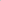 randomErrormm/hrMerged microwave-only precipitation estimate HQprecipitation *mm/hrMicrowave satellite source identifier HQprecipSourceindex valuesMicrowave satellite observation time HQobservationTimemin. into half hourIR-only precipitation estimateIRprecipitationmm/hrWeighting of IR-only precipitation relative to the morphed merged microwave-only precipitationIRkalmanFilterWeightpercentProbability of liquid precipitation phase probabilityLiquid PrecipitationpercentQuality Index for precipitationCal fieldprecipitationQualityIndexindexData fieldVariable nameUnitsMerged satellite-gauge precipitation estimate (recommended for general use )precipitationmm/hrRandom error for merged satellite-gauge precipitationrandomErrormm/hrWeighting of gauge precipitation relative to the multi-satellite precipitation gaugeRelativeWeightpercentAccumulation-weighted probability of liquid precipitation phase probabilityLiquid PrecipitationpercentQuality Index for precipitationl fieldprecipitationQualityIndexEquivalent gauges per 2.5° boxDMSPPeriod of RecordStatusF1620 November 2005 - ongoingactiveF1719 March 2008       - ongoingactiveF188 March 2010         - ongoingactiveF191 December 2014   - 11 February 2016inactiveDMSPPeriod of RecordStatusF131 January 1998     - 30 November 2009inactiveF141 January 1998     - 23 August 2008inactiveF1523 February 2000 - 14 August 2006active, but unusableSatellitePeriod of RecordStatusMegha-Tropiques13 October 2011 – 15 December 2019not transmittingSatellitePeriod of RecordStatusSNPP10 December 2011  – currentactiveNOAA-2029 November 2017 – currentactiveSatellitePeriod of RecordStatus    EPS-SG B1[January 22] – [December 32]not yet launched    EPS-SG B2[January 29] – [December 39]not yet launched    EPS-SG B3[January 36] – [December 46]not yet launchedSatellitePeriod of RecordStatus    NOAA-1825 May 2005           – 20 October 2018inactive    NOAA-1925 February 2009    – currentactive    MetOp-A5 December 2006    – currentactive    MetOp-B1 April 2013 – currentactive    MetOp-C8 April 2019 – currentactiveSatellitePeriod of RecordStatusNOAA-151 January 2000	- 14 September 2010inactiveNOAA-164 October 2000	- 16 February 2011             (last used for 30 April 2010)inactiveNOAA-1728 June 2002	- 17 December 2009inactiveMerged Radar – Passive Microwave Conical-Scan Imager ProductsMerged Radar – Passive Microwave Conical-Scan Imager ProductsProductPeriod of RecordGPM DPR-GMIApr 14 - [Feb 24]TRMM PR-TMIJan 98 - Sep 14Conical-Scan Passive Microwave Imagers and Imager/SoundersConical-Scan Passive Microwave Imagers and Imager/SoundersConical-Scan Passive Microwave Imagers and Imager/SoundersSensorPeriod of RecordAgencyAqua AMSR-EJun 02 - Oct 11JAXADMSP F13 SSMIJan 98 - Nov 09U.S. DoDDMSP F14 SSMIJan 98 - Aug 08U.S. DoDDMSP F15 SSMIFeb 00 - Aug 06U.S. DoDDMSP F16 SSMISNov 05 - [Dec 19]U.S. DoDDMSP F17 SSMISMar 08 - [Dec 20]U.S. DoDDMSP F18 SSMISMar 10 - [Mar 20]U.S. DoDDMSP F19 SSMISDec 14 - Feb 16U.S. DoDGCOMW1 AMSR2Jun 12 - [May 22]JAXAGOSAT-3 AMSR3[Feb 22] - [Jan 32]JAXAGPM GMIMar 14 - [Feb 24]NASAMETOP-SG B1 MWI[Jan 22] – [Dec 32]EUMETSATMETOP-SG B2 MWI[Jan 29] – [Dec 39]EUMETSATMETOP-SG B3 MWI[Jan 36] – [Dec 46]EUMETSATTRMM TMIJan 98 - Apr 15NASAWSF-M 1 MIS[Jan 22 – Jan 28]U.S. DoDWSF-M 2 MIS[Jan 27 – Jan 33]U.S. DoDCross-Track-Scan Passive Microwave SoundersCross-Track-Scan Passive Microwave SoundersCross-Track-Scan Passive Microwave SoundersSensorPeriod of RecordAgencyJPSS-2 ATMS **[Jan 22] - [Jan 28]NOAAJPSS-3 ATMS **[Jan 26] - [Jan 32]NOAAJPSS-4 ATMS **[Jan 31] - [Jan 37]NOAAMETOP-2/A MHS **Dec 06   - [Aug 22]EUMETSATMETOP-1/B MHS **Apr 13  - [Aug 26]EUMETSATMETOP-3/C MHS **Apr 19 - [Apr 27]EUMETSATM-T SAPHIR *Oct 11 - [Jan 20]CNESNOAA-15 AMSU **Jan 00  - Sep 10NOAANOAA-16 AMSU **Oct 00 - Apr 10NOAANOAA-17 AMSU **Jun 02 - Dec 09NOAANOAA-18 MHS **May 05 - Oct 18NOAANOAA-19 MHS **Feb 09 - [Apr 20]NOAANOAA-20 ATMS**Nov 17 - [Jan 23]NOAASNPP ATMS **Dec 11 - [Dec 19]NOAAGeosynchronous Infrared ImagersGeosynchronous Infrared ImagersGeosynchronous Infrared ImagersSatelliteSub-sat. Lon.AgencyGMS, MTSat, Himawari series140°EJMAGOES-E series75°WNESDISGOES-W series135°WNESDISMeteosat prime series0°EEUMETSATMeteosat repositioned series63°E from Jul 98, 41°E from Oct 16EUMETSATIR/Passive Microwave SoundersIR/Passive Microwave SoundersIR/Passive Microwave SoundersSensorPeriod of RecordInstitutionAqua AIRSSep 02 - [Sep 20]NASA/GSFC DISCNOAA-14 TOVSJan 98 - April 05Colo. State Univ.; NOAA/NCDCSNPP CrISNov 11 - [Nov 21]NASA/GSFC DISCPrecipitation Gauge AnalysesPrecipitation Gauge AnalysesPrecipitation Gauge AnalysesAnalysisPeriod of RecordInstitutionFull Version 2018Jan 98 – Dec 16DWD/GPCCMonitoring Version 6Jan 17 - ongoingDWD/GPCCSatelliteSub-sat. Lon.on-hourhalf-hourHimawari-8 (formerly MTSAT-2, MTSat-1R, GMS)140°E0030GOES-E (8, 12, 13, now 16)75°W4515GOES-W (10, 11, now 15)135°W0030Meteosat-11 (formerly 5, 7, 8, 9, 10)9.5°E0030Meteosat-8 (formerly 5, 7)41.5°E(63°E for 5, 7)0030GMSGOES-WESTGOES-EASTMETEOSATINDOEX1998GMS-5GOES-10GOES-8MET-7MET-51999GMS-5GOES-10GOES-8MET-7MET-52000GMS-5GOES-10GOES-8MET-7MET-52001GMS-5GOES-10GOES-8MET-7MET-52002GMS-5GOES-10GOES-8MET-7MET-52003GMS-5/ GOES9GOES-10GOES-8/ GOES-12MET-7MET-52004GOES-9GOES-10GOES-12MET-7/ MSG-1MET-52005GOES-9/MTSAT-1R*GOES-10GOES-12MSG-1MET-52006MTSAT-1R*GOES-10/ GOES-11GOES-12MSG-1MET-52007MTSAT-1RGOES-11GOES-12MSG-1/MSG-2MET-5/ MET-72008MTSAT-1RGOES-11GOES-12MSG-2MET-72009MTSAT-1RGOES-11GOES-12MSG-2MET-72010MTSAT-1RGOES-11GOES-12/GOES13MSG-2MET-72011MTSAT-1RGOES-11/ GOES-15GOES-13MSG-2MET-72012MTSAT-1RGOES-15GOES-13MSG-2/ MSG-3MET-72013MTSAT-1RGOES-15GOES-13MSG-3MET-72015MTSAT-1R/H-8GOES-15GOES-13MSG-3MET-72016H-8GOES-15GOES-13MSG-3MET-72017H-8GOES-15GOES-13/ GOES-16MSG-3MET-7/ MSG-12018H-8GOES-15GOES-16MSG-3MSG-1201403201404201405201406201407201408201409201410201411201412201501201502201503201404  ►>>>>>>>>>>>>>>>>>>>>>>>>>>>>>>>>>> GPM >>>>>>>>>>>>>>>>>>>>>>>>>>>>>>>>>>>>>>  ►>>>>>>>>>>>>>>>>>>>>>>>>>>>>>>>>>> GPM >>>>>>>>>>>>>>>>>>>>>>>>>>>>>>>>>>>>>>  ►>>>>>>>>>>>>>>>>>>>>>>>>>>>>>>>>>> GPM >>>>>>>>>>>>>>>>>>>>>>>>>>>>>>>>>>>>>>  ►>>>>>>>>>>>>>>>>>>>>>>>>>>>>>>>>>> GPM >>>>>>>>>>>>>>>>>>>>>>>>>>>>>>>>>>>>>>  ►>>>>>>>>>>>>>>>>>>>>>>>>>>>>>>>>>> GPM >>>>>>>>>>>>>>>>>>>>>>>>>>>>>>>>>>>>>>  ►>>>>>>>>>>>>>>>>>>>>>>>>>>>>>>>>>> GPM >>>>>>>>>>>>>>>>>>>>>>>>>>>>>>>>>>>>>>  ►>>>>>>>>>>>>>>>>>>>>>>>>>>>>>>>>>> GPM >>>>>>>>>>>>>>>>>>>>>>>>>>>>>>>>>>>>>>  ►>>>>>>>>>>>>>>>>>>>>>>>>>>>>>>>>>> GPM >>>>>>>>>>>>>>>>>>>>>>>>>>>>>>>>>>>>>>  ►>>>>>>>>>>>>>>>>>>>>>>>>>>>>>>>>>> GPM >>>>>>>>>>>>>>>>>>>>>>>>>>>>>>>>>>>>>>  ►>>>>>>>>>>>>>>>>>>>>>>>>>>>>>>>>>> GPM >>>>>>>>>>>>>>>>>>>>>>>>>>>>>>>>>>>>>>  ►>>>>>>>>>>>>>>>>>>>>>>>>>>>>>>>>>> GPM >>>>>>>>>>>>>>>>>>>>>>>>>>>>>>>>>>>>>>  ►>>>>>>>>>>>>>>>>>>>>>>>>>>>>>>>>>> GPM >>>>>>>>>>>>>>>>>>>>>>>>>>>>>>>>>>>>>>  ►>>>>>>>>>>>>>>>>>>>>>>>>>>>>>>>>>> GPM >>>>>>>>>>>>>>>>>>>>>>>>>>>>>>>>>>>>>>  ►>>>>>>>>>>>>>>>>>>>>>>>>>>>>>>>>>> GPM >>>>>>>>>>>>>>>>>>>>>>>>>>>>>>>>>>>>>><<<<<<<<<<<<<<<<< TRMM <<<<<<<<<<<<<<<<<<<<xxxxxxxxxxxxxxxxxxxxxxxxxxxxxxxxx<<<<<<<◄<<<<<<<<<<<<<<<<< TRMM <<<<<<<<<<<<<<<<<<<<xxxxxxxxxxxxxxxxxxxxxxxxxxxxxxxxx<<<<<<<◄<<<<<<<<<<<<<<<<< TRMM <<<<<<<<<<<<<<<<<<<<xxxxxxxxxxxxxxxxxxxxxxxxxxxxxxxxx<<<<<<<◄<<<<<<<<<<<<<<<<< TRMM <<<<<<<<<<<<<<<<<<<<xxxxxxxxxxxxxxxxxxxxxxxxxxxxxxxxx<<<<<<<◄<<<<<<<<<<<<<<<<< TRMM <<<<<<<<<<<<<<<<<<<<xxxxxxxxxxxxxxxxxxxxxxxxxxxxxxxxx<<<<<<<◄<<<<<<<<<<<<<<<<< TRMM <<<<<<<<<<<<<<<<<<<<xxxxxxxxxxxxxxxxxxxxxxxxxxxxxxxxx<<<<<<<◄<<<<<<<<<<<<<<<<< TRMM <<<<<<<<<<<<<<<<<<<<xxxxxxxxxxxxxxxxxxxxxxxxxxxxxxxxx<<<<<<<◄<<<<<<<<<<<<<<<<< TRMM <<<<<<<<<<<<<<<<<<<<xxxxxxxxxxxxxxxxxxxxxxxxxxxxxxxxx<<<<<<<◄<<<<<<<<<<<<<<<<< TRMM <<<<<<<<<<<<<<<<<<<<xxxxxxxxxxxxxxxxxxxxxxxxxxxxxxxxx<<<<<<<◄<<<<<<<<<<<<<<<<< TRMM <<<<<<<<<<<<<<<<<<<<xxxxxxxxxxxxxxxxxxxxxxxxxxxxxxxxx<<<<<<<◄<<<<<<<<<<<<<<<<< TRMM <<<<<<<<<<<<<<<<<<<<xxxxxxxxxxxxxxxxxxxxxxxxxxxxxxxxx<<<<<<<◄<<<<<<<<<<<<<<<<< TRMM <<<<<<<<<<<<<<<<<<<<xxxxxxxxxxxxxxxxxxxxxxxxxxxxxxxxx<<<<<<<◄<<<<<<<<<<<<<<<<< TRMM <<<<<<<<<<<<<<<<<<<<xxxxxxxxxxxxxxxxxxxxxxxxxxxxxxxxx<<<<<<<◄<<<<<<<<<<<<<<<<< TRMM <<<<<<<<<<<<<<<<<<<<xxxxxxxxxxxxxxxxxxxxxxxxxxxxxxxxx<<<<<<<◄Processing StreamIMERG Algorithm Group (#)Process BoundaryStart of Processing*End of ProcessingProduct VersionTRMM_FINALGrid HQ Precip (1)Day1997-12-082014-02-28V06ATRMM_FINALInter-calibrate HQ Precip (2)Pentad1997-12-122014-06-29V06TTRMM_FINALMerge HQ Precip (3)Day1998-12-082014-06-14V06TTRMM_FINALPropagation HQ Precip (6)Day1998-12-082014-05-31V06TTRMM_FINALCompute IR Precip (7-1 & 7-2)Pentad1998-12-122014-06-14V06TTRMM_FINALCompute IR Precip (7-3)Day1998-12-082014-05-31V06TTRMM_FINALCompute Kalman Filter Precip (8)Month1998-01-012014-05-31V06TTRMM_FINALCompute Sat-Gauge Precip (9)Month1998-01-012014-05-31V06AGPM_FINALGrid HQ Precip (1)Day2014-03-01TBDV06AGPM_FINALInter-calibrate HQ Precip (2)Pentad2014-03-12TBDV06GGPM_FINALMerge HQ Precip (3)Day2014-03-09TBDV06GGPM_FINALPropagation HQ Precip (6)Day2014-03-09TBDV06GGPM_FINALCompute IR Precip (7-1 & 7-2)Pentad2014-03-12TBDV06GGPM_FINALCompute IR Precip (7-3)Day2014-03-09TBDV06GGPM_FINALCompute Kalman Filter Precip (8)Month2014-06-01TBDV06GGPM_FINALCompute Sat-Gauge Precip (9)Month2014-06-01TBDV06GDATA_PREPCompute Propagation Vectors (4)Day1997-12-01TBDV06ADATA_PREPCompute Snow Grid (5)Day1997-12-01TBDV06ADATA_PREPConvert ECMWF Model Data (10)Day1997-12-01TBDV06A